Раздел 1. Показатели существующего и перспективного спроса на тепловую энергию (мощность) и теплоноситель в установленных границах территории поселения, городского округа, города федерального значения.1.1 Величины существующей отапливаемой площади строительных фондов и приросты отапливаемой площади строительных фондов по расчетным элементам территориального деления с разделением объектов строительства на многоквартирные дома, индивидуальные жилые дома, общественные здания и производственные здания промышленных предприятий по этапам - на каждый год первого 5-летнего периода и на последующие 5-летние периодыК перспективному спросу на тепловую мощность и тепловую энергию для теплоснабжения относятся потребности всех объектов капитального строительства в тепловой мощности и тепловой энергии на цели отопления, вентиляции, горячего водоснабжения и технологические нужды. На территории муниципального образования город Карабаново Александровского района тепловая мощность и тепловая энергия используется на отопление и горячее водоснабжение. Используемый вид теплоносителя - горячая вода.  Объекты, предполагаемые к строительству на территории города с перспективным централизованным теплоснабжением, отсутствуют. Открытые системы централизованного теплоснабжения - отсутствуют. По данным администрации жилищный фонд города Карабаново на 01.01.2023 г. составил 417,85 тыс. кв.м общей площади (таблица 1.1.1).Жилой фонд состоит из 123 многоквартирных жилых домов (242,9 тыс. кв.м) и 1819 частных индивидуальных жилых домов (174,95 тыс. кв.м). Средняя жилищная обеспеченность составляет 27,7 кв.м общей площади на одного человека. Таблица 1.1.1 – Распределение жилищного фонда по формам собственностиИнформация о движении жилищного фонда за период 2018-2022 гг. представлена в таблице 1.1.2.Таблица 1.1.2 – Движение жилищного фонда муниципального образованияВ проекте генерального плана принят уровень обеспеченности 29 кв. м/чел., на первую очередь – 27 кв. м/чел. В таблице 1.1.3 приведены расчеты территорий, необходимых для размещения нового жилищного строительства в течение расчетного срока. Таблица 1.1.3 – Расчет объемов и территорий нового жилищного строительстваС целью развития жилищного строительства генеральным планом предлагается размещение следующих планируемых функциональных зон:- зона застройки индивидуальными жилыми домами в юго-западной части населенного пункта;- зона застройки индивидуальными жилыми домами в районе ул. 2-ая Воронцова;- зона застройки индивидуальными жилыми домами в районе ул. Комсомольская;- зона застройки индивидуальными жилыми домами в районе ул. Радужная;- зона застройки индивидуальными жилыми домами в северо-западной части населенного пункта;- зона застройки индивидуальными жилыми домами в районе ул. 3-я Луговая;- зона застройки индивидуальными жилыми домами в районе ул. Сосновая;- зона застройки индивидуальными жилыми домами в районе ул. Расковой;- зона застройки индивидуальными жилыми домами в районе ул. Гризодубовой;- зона застройки индивидуальными жилыми домами в районе ул. Молодежная;- зона застройки индивидуальными жилыми домами в районе ул. Александровская;- зона застройки индивидуальными жилыми домами в районе ул. Солнечная;- зона застройки малоэтажными жилыми домами (до 4 этажей, включая мансардный) в северо-западной части населенного пункта.Общая площадь планируемой зоны застройки индивидуальными жилыми домами составляет 37,77 га.Общая площадь планируемой зоны застройки малоэтажными жилыми домами (до 4 этажей, включая мансардный) составляет 0,49 га.Убыль жилищного фонда принята в размере 39 тыс. кв. м., это весь ветхий фонд, который перейдет в разряд аварийного к концу расчетного срока, при этом предусмотрена реконструкция многоквартирных домов, расположенных преимущественно в центральной части города. На первую очередь предусмотрена убыль в размере 16 тыс. кв. м. или порядка 40 % от ветхого жилья. Предусмотрена реконструкция домов по улице Мира, а также в убыли учтена большая часть (порядка 80 %) ветхих индивидуально-определенных жилых домов.Объем нового жилищного строительства в течение расчетного срока Генерального плана составит 80 тыс. кв. м и будет осуществляться за счет коммерческих и частных инвестиций, а также муниципального и областного бюджетов через реализацию целевых программ.1.2 Существующие и перспективные объемы потребления тепловой энергии (мощности) и теплоносителя с разделением по видам теплопотребления в каждом расчетном элементе территориального деления на каждом этапеПрогноз объемов потребления тепловой энергии потребителями централизованных систем теплоснабжения муниципального образования город Карабаново Александровского района Владимирской области на 2023-2030 годы представлен в таблице 1.2.1.Плановая величина полезного отпуска тепловой энергии сформирована: а) по юридическим лицам:- при наличии приборов учёта у конечного потребителя – по показаниям приборов учёта тепловой энергии предыдущего года;- при отсутствии приборов учёта у потребителя – по договорным нагрузкам на горячее водоснабжение и отопление.б) по населению: - при наличии общедомового прибора учёта (далее – ОДПУ) у многоквартирных жилых домов – по показаниям приборов учета предыдущего года; - по многоквартирным домам, необорудованным ОДПУ, полезный отпуск населению формируется по нормативам, утверждённым постановлением Департамента цен и тарифов Владимирской области от 10.12.2019 г. №47/1 в части коммунальной услуги по отоплению и постановлением администрации Владимирской области от 09.11.2016 № 984 в части коммунальной услуги по горячему водоснабжению.Таблица 1.2.1 – Существующие и перспективные объемы потребления тепловой энергии в системах теплоснабжения муниципального образования город Карабаново Александровского района1.3 Существующие и перспективные объемы потребления тепловой энергии (мощности) и теплоносителя объектами, расположенными в производственных зонах, на каждом этапеПотребление тепловой энергии и теплоносителя в границах производственных зон, осуществляется только на собственные технологические нужды. Реализация тепловой энергии сторонним потребителям, в т.ч. населению от производственных источников не осуществляется.Возможное изменений производственных зон и их перепрофилирование не предусматривается.1.4 Существующие и перспективные величины средневзвешенной плотности тепловой нагрузки в каждом расчетном элементе территориального деления, зоне действия каждого источника тепловой энергии, каждой системе теплоснабжения и по муниципальному образованиюОбщая площадь земель муниципального образования город Карабаново Александровского района составляет 21,53 км2.Площадь, в границах которой присутствуют централизованные системы теплоснабжения, составляет 1,34 км2 (рисунок 1.4.1).Существующие и перспективные величины средневзвешенной плотности тепловой нагрузки в границах каждой системы теплоснабжения приведены в таблице 1.4.1.Таблица 1.4.1 – Существующие и перспективные величины средневзвешенной плотности тепловой нагрузки в границах расчетных элементов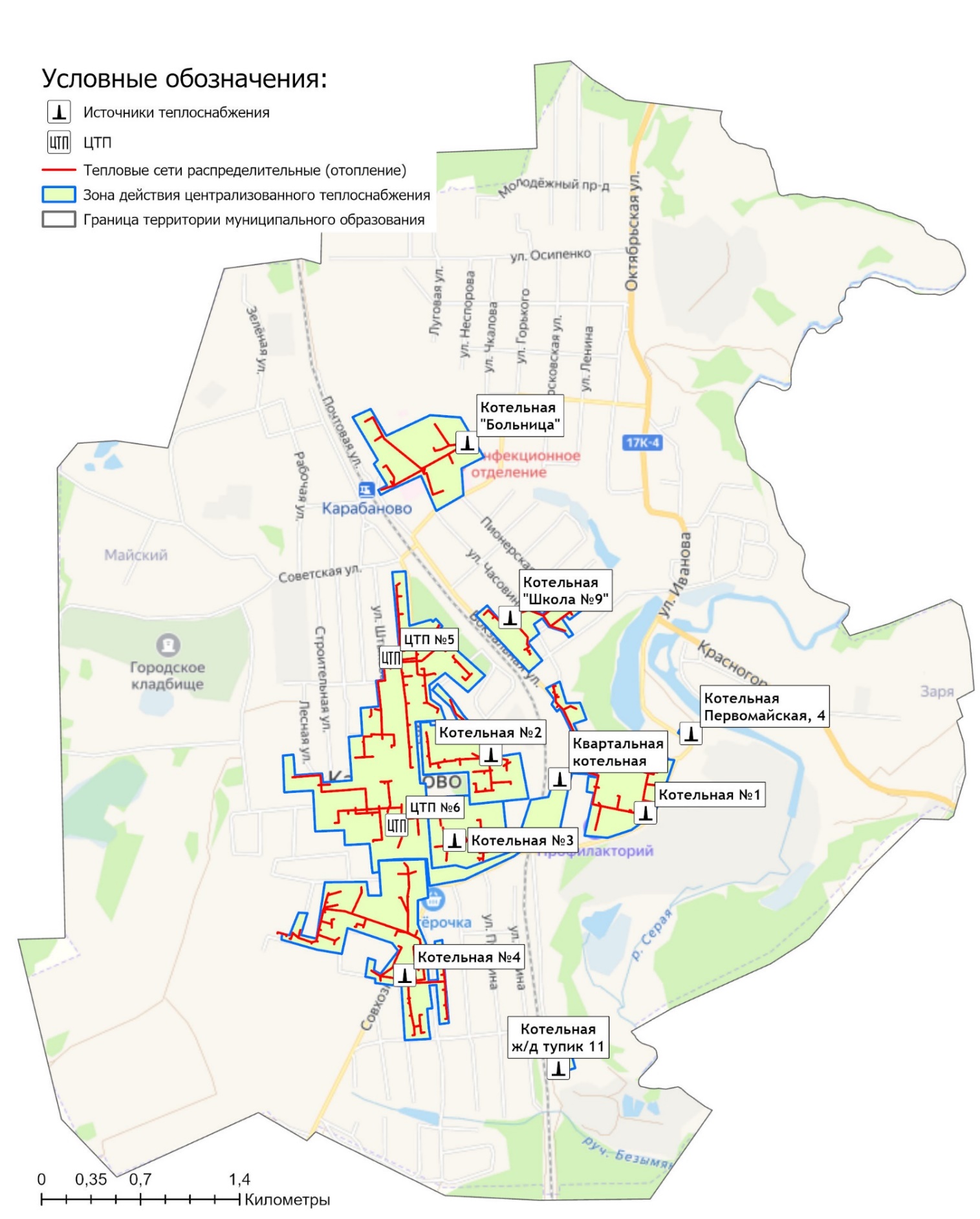 Рисунок 1.4.1 – Зоны действия отопительных котельных на территории муниципального образования город Карабаново Александровского районаРаздел 2. Существующие и перспективные балансы тепловой мощности источников тепловой энергии и тепловой нагрузки потребителей.2.1 Описание существующих и перспективных зон действия систем теплоснабжения и источников тепловой энергииСведения по зонам действия источников тепловой энергии представлены в таблице 2.1.1.Таблица 2.1.1 – Зоны действия источников тепловой энергии муниципального образования город Карабаново Александровского района Тепловые нагрузки потребителей, обслуживаемых котельными, в зонировании по тепловым районам муниципального образования приведены в таблице 2.1.2.Таблица 2.1.2 – Присоединенная нагрузка потребителей по тепловым районамРеестр жилых зданий, подключенных к централизованной системы теплоснабжения приведен в таблице 2.1.3.Таблица 2.1.3 – Данные о потребителях и предполагаемом объеме полезного отпускаПо итогам 2022 года подключенная тепловая нагрузка на нужды отопления и горячего водоснабжения составляет 24,530 Гкал/ч.Информация об изменении зон действия систем теплоснабжения муниципального образования представлена в Разделе 4 Схемы теплоснабжения.2.2 Описание существующих и перспективных зон действия индивидуальных источников тепловой энергииСуществующие зоны децентрализованного теплоснабжения и нагрузка потребителей с индивидуальным отоплением муниципального образования город Карабаново сохранятся на период действия схемы теплоснабжения. Потребители с индивидуальным теплоснабжением – это частные одноэтажные дома с неплотной застройкой в населенных пунктах, где индивидуальное теплоснабжение жилых домов сохранится на том же уровне на расчетный период действия Схемы теплоснабжения. Существующие и планируемые к застройке потребители, вправе использовать для отопления индивидуальные источники теплоснабжения. Индивидуальное теплоснабжение предусматривается для:• Индивидуальных жилых домов до трех этажей вне зависимости от месторасположения;•	 Малоэтажных (до четырех этажей) блокированных жилых домов (таунхаусов), планируемых к строительству вне перспективных зон действия источников теплоснабжения при условии удельной нагрузки теплоснабжения планируемой застройки менее 0,01 Гкал/ч/га;•	 Социально-административных зданий высотой менее 12 метров (четырех этажей), планируемых к строительству в местах расположения малоэтажной и индивидуальной жилой застройки, находящихся вне перспективных зон действия источников теплоснабжения;•	 Промышленных и прочих потребителей, технологический процесс которых предусматривает потребление природного газа;•	 Любых объектов при отсутствии экономической целесообразности подключения к централизованной системе теплоснабжения;•	 Инновационных объектов, проектом теплоснабжения которых предусматривается от альтернативных источников, включая вторичные энергоресурсы.Схемой теплоснабжения предусматривается перевод на индивидуальное теплоснабжение следующих потребителей на территории муниципального образования г. Карабаново:- многоквартирный жилой дом №11 по ул. Железнодорожный тупик на индивидуальное отопление, с последующим выводом из эксплуатации пристроенной котельной, мощностью 0,08 Гкал/час (период реализации – до 2024 года);- нежилое здание по ул. Чулкова, д.11 на индивидуальное отопление, в связи с выводом из эксплуатации центральной квартальной котельной (период реализации – до 2026 года).2.3 Существующие и перспективные балансы тепловой мощности и тепловой нагрузки потребителей в зонах действия источников тепловой энергии, в том числе работающих на единую тепловую сеть, на каждом этапеРасходная часть баланса тепловой мощности по каждому источнику в зоне его действия складывается из максимума тепловой нагрузки, присоединенной к тепловым сетям источника, потерь в тепловых сетях при максимуме тепловой нагрузки и расчетного резерва тепловой мощности.В таблице 2.3.1 представлен баланс тепловой мощности источников теплоснабжения к концу планируемого периода, обеспечивающих теплоснабжение и тепловой нагрузки на территории муниципального образования город Карабаново Александровского района Владимирской области.Существующие системы теплоснабжения муниципального образования город Карабаново Александровского район в целом обеспечивают покрытие перспективной тепловой нагрузки потребителей. Суммарный профицит тепловой мощности систем теплоснабжения, на момент актуализации схемы теплоснабжения на 2024 год составляет 6,157 Гкал/ч.2.4 Перспективные балансы тепловой мощности источников тепловой энергии и тепловой нагрузки потребителей в случае, если зона действия источника тепловой энергии расположена в границах двух или более поселений, городских округов либо в границах городского округа (поселения) и города федерального значения или городских округов (поселений) и города федерального значения, с указанием величины тепловой нагрузки для потребителей каждого поселения, городского округа, города федерального значения.Зоны действия всех источников тепловой энергии расположены в границах муниципального образования город Карабаново. Источники тепловой энергии с зоной действия, расположенной в границах двух или более поселений, городских округов либо в границах городского округа (поселения) и города федерального значения или городских округов (поселений) и города федерального значения, отсутствуют. До конца расчетного периода зоны действия существующих котельных останутся в пределах муниципального образования город Карабаново.Таблица 2.3.1 – Баланс тепловой мощности источников теплоснабжения муниципального образования город Карабаново Александровского района2.5 Радиус эффективного теплоснабжения, определяемый в соответствии с методическими указаниями по разработке схем теплоснабжения.Радиус эффективного теплоснабжения, позволяющий определить условия, при которых подключение новых или увеличивающих тепловую нагрузку теплопотребляющих установок к системе теплоснабжения нецелесообразно вследствие увеличения совокупных расходов в указанной системе на единицу тепловой мощности, определяемый для зоны действия каждого источника тепловой энергии Существующий и эффективный радиус теплоснабжения для зоны действия центральной квартальной котельной г. Карабаново приведен на рисунке 2.5.1.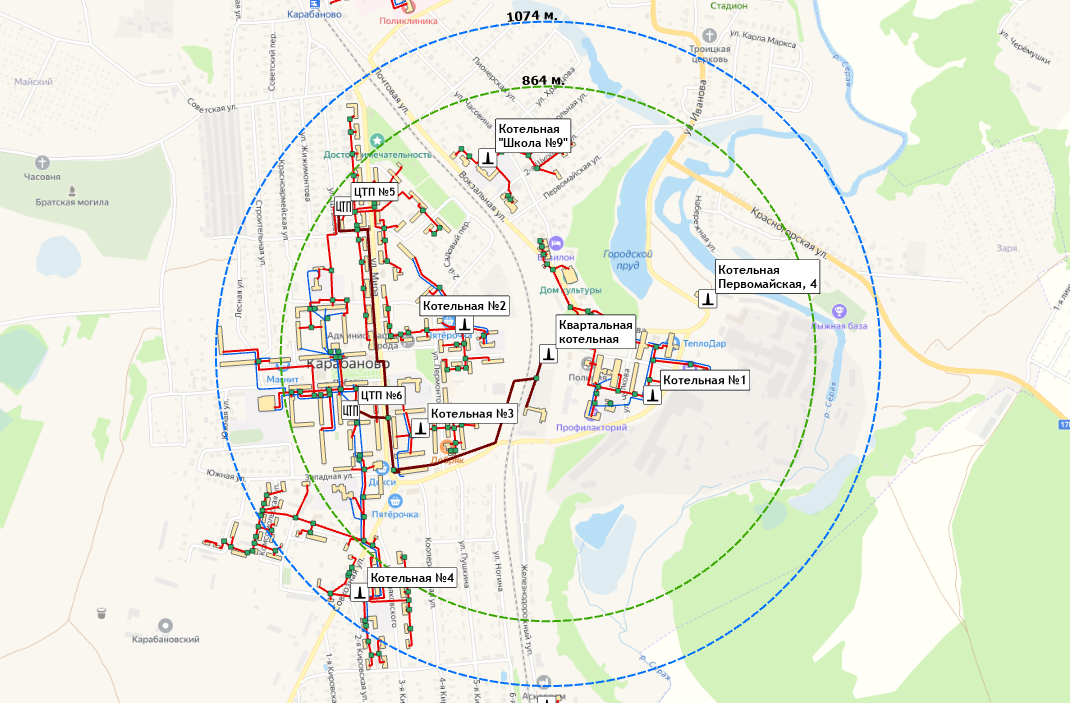 Рисунок 2.5.1 – Радиусы теплоснабжения центральной квартальной котельной (синий – фактический (1074 м.); зеленый – эффективный (864 м.))Фактический радиус системы теплоснабжения находится за пределами эффективного радиуса теплоснабжения, что обусловлено повышенными фактическим тепловыми потерями.На перспективу до 2030 года предусматривается изменение следующих радиусов теплоснабжения (рисунок 2.5.3):- ликвидация радиуса теплоснабжения центральной квартальной котельной, в связи с её выводом из эксплуатации с перераспределением тепловой нагрузки на котельную №1, БМК по ул. Штыкова и БМК по ул. Западная;- сокращение радиуса в зоне действия котельной «Больничный городок» за счет строительства новой блочно-модульной котельной в центре тепловых нагрузок.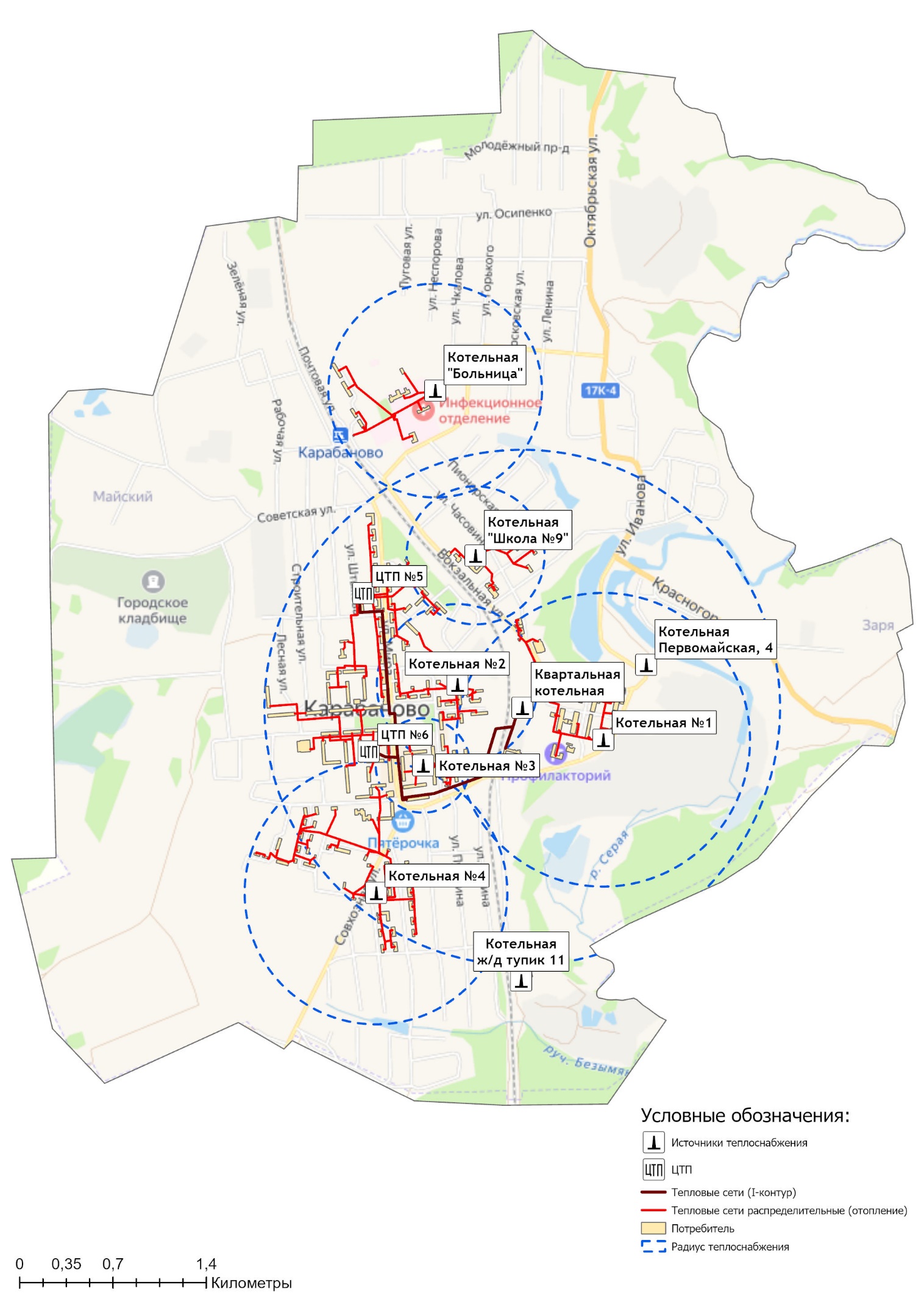 Рисунок 2.5.2 – Радиусы теплоснабжения котельных г. Карабаново Александровского района (существующее положение)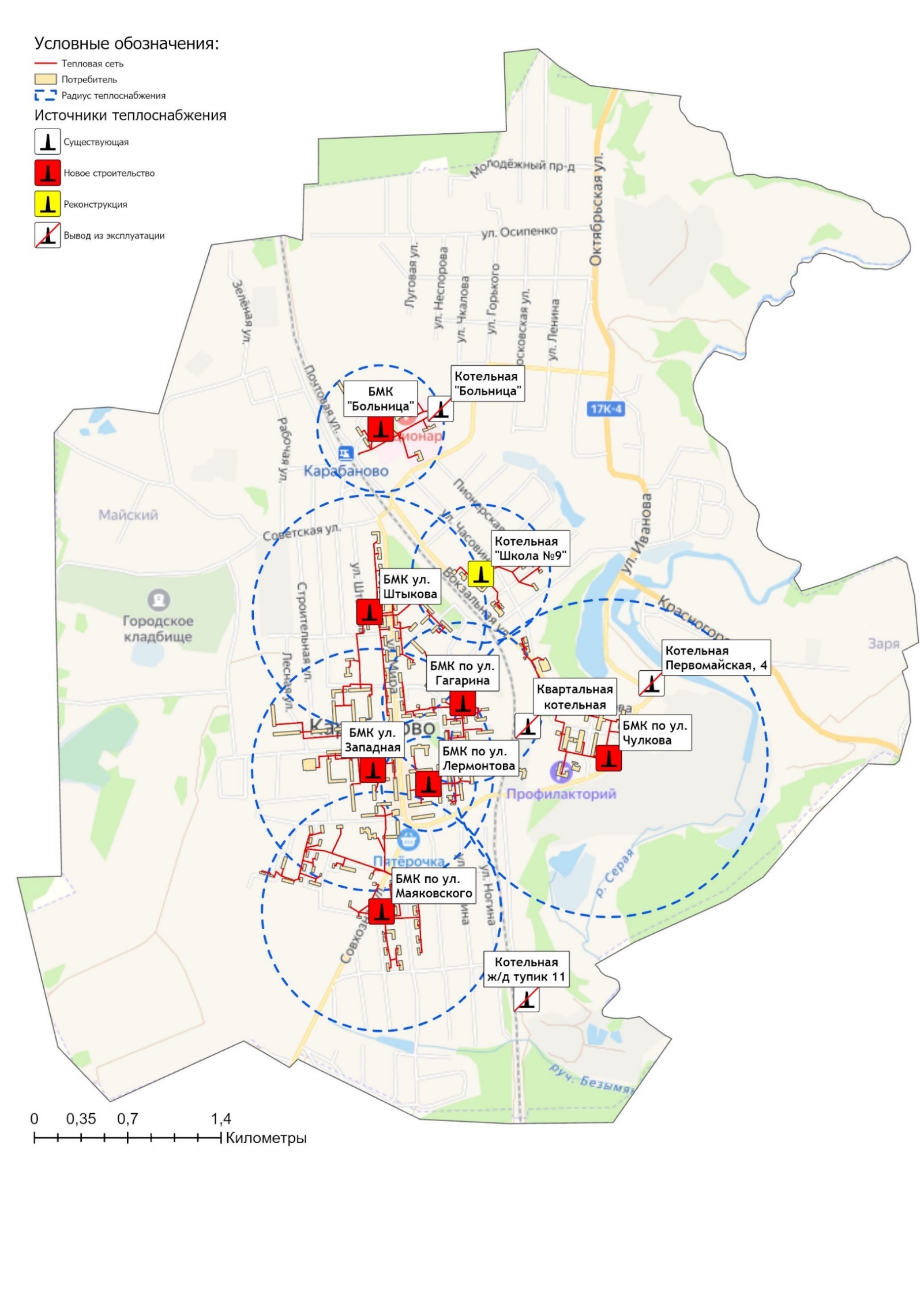 Рисунок 2.5.3 – Радиусы эффективного теплоснабжения котельных г. Карабаново Александровского района (перспективное положение)Раздел 3. Существующие и перспективные балансы теплоносителя.3.1 Существующие и перспективные балансы производительности водоподготовительных установок и максимального потребления теплоносителя теплопотребляющими установками потребителейВ настоящее время водоподготовительные установки имеются только на центральной квартальной котельной. Химводоподготовка на остальных источниках теплоснабжения не осуществляется. В таблице 3.1.1 представлены перспективные балансы производительности ВПУ источников теплоснабжения.3.2 Существующие и перспективные балансы производительности водоподготовительных установок источников тепловой энергии для компенсации потерь теплоносителя в аварийных режимах работы систем теплоснабженияВ соответствии с п. 6.22 СП 124.13330.2012 «Тепловые сети» для открытых и закрытых систем теплоснабжения должна предусматриваться дополнительно аварийная подпитка, расход которой принимается в количестве 2 % среднегодового объема воды в тепловой сети и присоединенных системах теплоснабжения независимо от схемы присоединения.Информация о работе водоподготовительных установок в аварийных режимах работы представлена в таблице 3.1.1. По результатам анализа таблицы можно сделать вывод, что на центральной квартальной котельной производительность оборудования химводоподготовки может в том числе покрывать потребность в химочищенной воде во время возникновения аварийных ситуаций. На остальных источниках тепловой энергии оборудование химводоподготовки не установлено.Таблица 3.1.1 – Перспективные балансы производительности ВПУ источников теплоснабжения муниципального образования город Карабаново Александровского районаРаздел 4. Основные положения мастер-плана развития систем теплоснабжения поселения, городского округа, города федерального значения4.1 Описание сценариев развития теплоснабжения муниципального образованияСхема тепловых сетей и расположение источников тепловой энергии города Карабаново исторически складывалась исходя из удобства обслуживания системы градообразующим предприятием – текстильным комбинатом. Энергоэффективность и надежность эксплуатации системы при этом не учитывалась. Эта схема сохранилась до настоящего времени и состоит из 9 тепловых районов.Схемой теплоснабжения муниципального образования город Карабаново предусматривается сохранение теплоснабжения многоквартирных жилых домов и объектов социальной инфраструктуры города от действующих котельных. Для отопления вновь строящегося многоквартирного жилого фонда и объектов общественного назначения Схемой теплоснабжения предлагается использование индивидуальных источников теплоснабжения. Сценарием развития теплоснабжения муниципального образования город Карабаново Александровского района является реализация мероприятий в два этапа:Первый этап: - Переключение тепловой нагрузки с ЦТП «Торг» на котельную №1 (проект реализован в 2022 году);- Строительство блочно-модульной котельной по ул. Штыкова, с целью переключения тепловой нагрузки от ЦТП №5;- Строительство блочно-модульной котельной по ул. Западная, с целью переключения тепловой нагрузки от ЦТП №6.По завершению первого этапа, центральная квартальная котельная выводится из эксплуатации.Второй этап:Реализация ежегодных мероприятий по строительству новых автоматизированных котельных, взамен существующих котельных №1, №2, №3, №4, школы и больницы, либо проведение работ по их реконструкции. Выполнение работ по плановой замене трубопроводов системы транспорта тепловой энергии.Схема перспективного развития системы теплоснабжения г. Карабаново представлена на рисунке 4.1.1.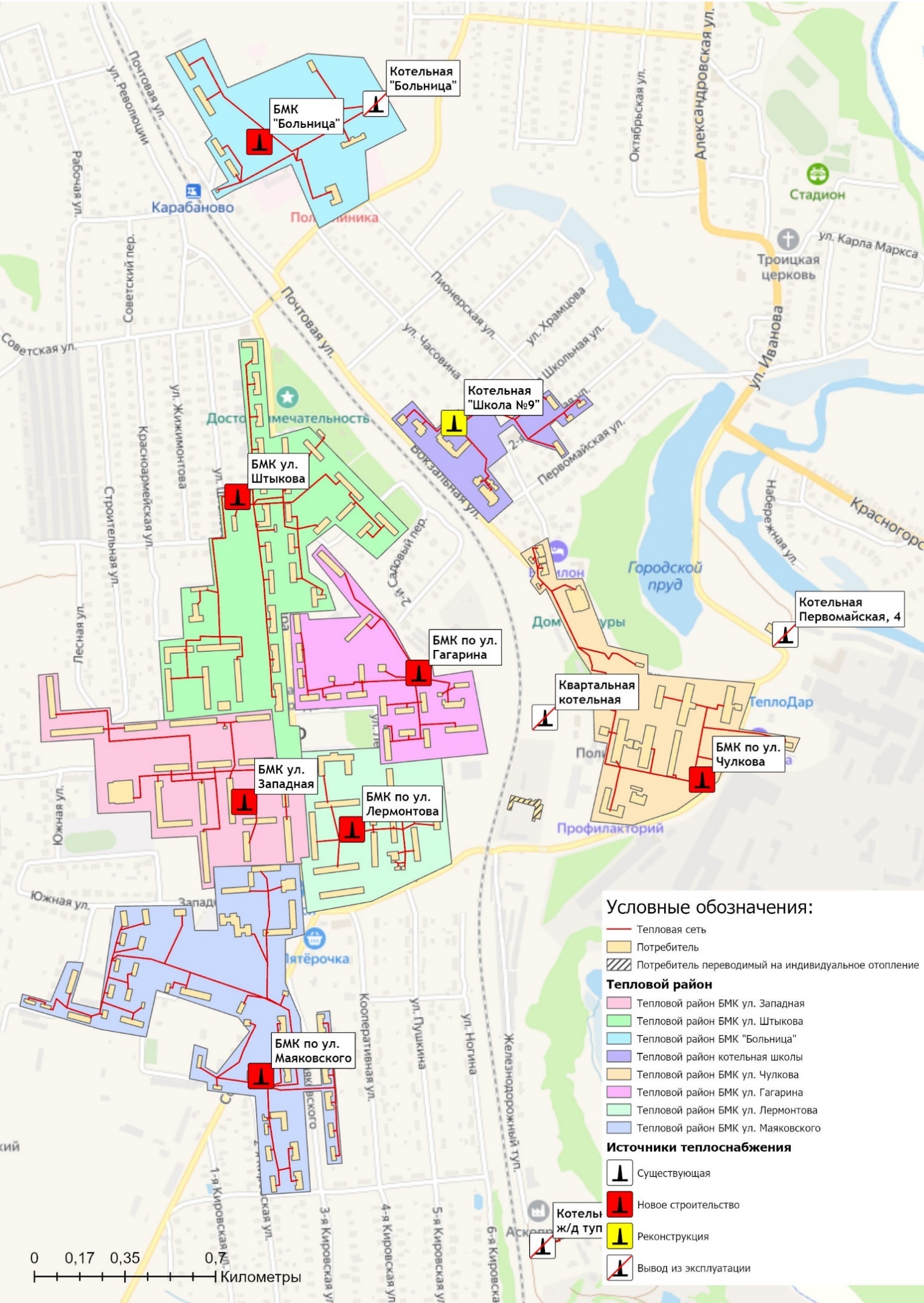 Рисунок 4.1.1 – Графическое представление мастер-плана муниципального образования4.2 Обоснование выбора приоритетного сценария развития теплоснабжения поселения, городского округа, города федерального значенияПо результатам анализа направления развития систем теплоснабжения г. Карабаново можно сделать следующие выводы:В связи с тем, что в неотопительный период горячее водоснабжение поставляется малому количеству абонентов, то протяженные участки тепловой сети I-го контура приводят к дополнительным потерям тепловой энергии при её передаче, которые сопоставимы с объемом реализации тепловой энергии на ГВС.По завершению строительства двух блочно-модульных котельных по ул. Западная и ул. Штыкова, тепловые сети I-го контура центральной квартальной котельной (общей протяженностью 2147 м.) выводятся из эксплуатации. Реализация данного проекта позволит сократить фактические потери тепловой энергии на 2557,5 Гкал/год или 7,187 млн. руб./год.С целью недопущения роста тарифа на тепловую энергию выше предельного роста платы граждан, в качестве источника финансирования проектов предусматривается использование бюджетных денежных средств за счет участия в региональных и федеральных программах по модернизации объектов коммунального комплекса.Результатом реализации инвестиционных проектов является создание в г. Карабаново современной, энергоэффективной, работающей в автоматическом режиме системы теплоснабжения. Она обеспечит надежное и качественное теплоснабжение всех потребителей при отсутствии сверхнормативного роста платы граждан за коммунальные услуги. Суммарная финансовая потребность в реализацию мероприятий по строительству, реконструкции и техническому перевооружению источников тепловой энергии и тепловых сетей на период до 2030 года составляет 701,401 млн. руб.Представленные объемы финансовых потребностей для реализации проектов инвестиционных мероприятий определены на основании укрупненных нормативов цен строительства и подлежат уточнению по итогам разработки проектно-сметной документации.Раздел 5. Предложения по строительству, реконструкции, техническому перевооружению и (или) модернизации источников тепловой энергии.5.1 Предложения по строительству источников тепловой энергии, обеспечивающих перспективную тепловую нагрузку на осваиваемых территориях муниципального образования, для которых отсутствует возможность и (или) целесообразность передачи тепловой энергии от существующих или реконструируемых источников тепловой энергииПерспективная тепловая нагрузка на осваиваемых территориях города в пределах границ радиусов эффективного теплоснабжения и свободного резерва тепловой мощности источников может быть компенсирована существующими централизованными котельными. Строительство дополнительных источников тепловой энергии для этих целей не требуется. В отношении перспективных потребителей, расположенных за пределами эффективного радиуса теплоснабжения, компенсация перспективной тепловой нагрузки планируется за счет индивидуальных источников, так как экономическая целесообразность сооружения централизованного теплоснабжения при отсутствии крупных, или сосредоточенных в плотной застройке потребителей, отсутствует.5.2 Предложения по реконструкции источников тепловой энергии, обеспечивающих перспективную тепловую нагрузку в существующих и расширяемых зонах действия источников тепловой энергииНа период действия Схемы теплоснабжения предусматривается сокращение размера подключенной тепловой нагрузки к централизованным системам теплоснабжения в связи отключением ряда потребителей, в том числе связанных с их переводом на индивидуальные источники теплоснабжения.В связи с высокой изношенностью участков сетей I-го контура центральной квартальной котельной, для повышения безаварийности и эффективности работы систем централизованного теплоснабжения, Схемой теплоснабжения предусматривается строительство автоматизированных блочно-модульных котельных вместо существующих ЦТП №5 и ЦТП №6. 5.3 Предложения по техническому перевооружению и (или) модернизации источников тепловой энергии с целью повышения эффективности работы систем теплоснабженияПо итогам реализации проектов, предусмотренных Схемой теплоснабжения на территории муниципального образования город Карабаново Александровского района на период до 2030 года, предлагается:- Модернизация котельной по адресу: ул. Вокзальная, район МБОУ СОШ №9; - Строительство модульной газовой котельной по ул. Штыкова (мощностью 6,44 МВт) для переключения тепловой нагрузки от ЦТП №5;- Строительство модульной газовой котельной по ул. Западная (мощностью 12,2 МВт) для переключения тепловой нагрузки от ЦТП №6;- Строительство модульной газовой котельной по ул. Лермонтова (мощностью 4,8 МВт) для переключения тепловой нагрузки от котельной №3;- Строительство блочно-модульной котельной по ул. Гагарина (мощностью 3,70 МВт) для переключения тепловой нагрузки от котельной №2;- Строительство блочно-модульной котельной по ул. Чулкова (мощностью 4,9 МВт) для переключения тепловой нагрузки от котельной №1;- Строительство блочно-модульной котельной по ул. Маяковского (мощностью 4,51 МВт) для переключения тепловой нагрузки от котельной №4;- Строительство блочно-модульной котельной «Больничного городка» (мощностью 2,2 МВт) для переключения тепловой нагрузки от котельной «Больничного городка»В таблице 5.3.1 представлены данные по объему строительства и модернизации источников теплоснабжения.Экономический эффект от повышения эффективности эксплуатации реконструируемых источников теплоснабжения представлен в Разделе 9.5 Схемы теплоснабжения. 5.4 Графики совместной работы источников тепловой энергии, функционирующих в режиме комбинированной выработки электрической и тепловой энергии и котельныхИсточники тепловой энергии, функционирующих в режиме комбинированной выработки электрической и тепловой энергии, и котельные работающие совместно на единую тепловую сеть отсутствуют.5.5 Меры по выводу из эксплуатации, консервации и демонтажу избыточных источников тепловой энергии, а также источников тепловой энергии, выработавших нормативный срок службы, в случае если продление срока службы технически невозможно или экономически нецелесообразноПо итогам реализации проектов по строительству новых котельных на территории города Карабаново предусматривается поэтапный вывод существующих изношенных объектов теплоснабжения из эксплуатации. График вывода объектов теплоснабжения из эксплуатации представлен в таблице 5.5.1.Таблица 5.5.1 – График вывода объектов теплоснабжения из эксплуатации5.6 Меры по переоборудованию котельных в источники тепловой энергии, функционирующие в режиме комбинированной выработки электрической и тепловой энергииМеры по переоборудованию котельных в источники комбинированной выработки электрической и тепловой энергии на расчетный период не требуются. Собственные нужды (электрическое потребление) котельных компенсируются существующим электроснабжением.5.7 Меры по переводу котельных, размещенных в существующих и расширяемых зонах действия источников тепловой энергии, функционирующих в режиме комбинированной выработки электрической и тепловой энергии, в пиковый режим работы, либо по выводу их из эксплуатацииЗоны действия источников комбинированной выработки тепловой и электрической энергии на территории муниципального образования город Карабаново Александровского района отсутствуют, перевод котельных в пиковый режим не требуется.Таблица 5.3.1 – План-график по строительству и модернизации (реконструкции) источников теплоснабжения на территории муниципального образования город Карабаново Александровского района	5.8 Температурный график отпуска тепловой энергии для каждого источника тепловой энергии или группы источников тепловой энергии в системе теплоснабжения, работающей на общую тепловую сеть, и оценку затрат при необходимости его измененияНа территории муниципального образования город Карабаново Александровского района теплоснабжение потребителей осуществляется по следующим температурным графикам:Источники теплоснабженияТемпературный график 95/70⁰С, используется на объектах: котельная №1, котельная №2, котельная №3, котельная №4, котельная «Больницы», котельная «Школы №9», котельная ж/д тупик 11.Температурный график 110/70⁰С с нижней срезкой на 60⁰С, используется в первом контуре центральной квартальной котельной.Центральные тепловые пункты и насосные станцииГрафик работы ЦТП №5 г. Карабаново – 95/70⁰С;График работы ЦТП №6 г. Карабаново – 95/70⁰С.Таблица 5.8.1 – Параметры отпуска тепловой энергии в сетьПодробная информация по температурным графикам систем теплоснабжения муниципального образования город Карабаново Александровского района представлена в разделе 1.2.5 и 1.3.5 Обосновывающих материалов Схемы теплоснабжения.5.9 Предложения по перспективной установленной тепловой мощности каждого источника тепловой энергии с предложениями по сроку ввода в эксплуатацию новых мощностейИнформация по перспективной установленной тепловой мощности каждого источника тепловой энергии приведена в таблице 5.9.1.Таблица 5.9.1 – Предложения по перспективной установленной тепловой мощности 5.10 Предложения по вводу новых и реконструкции существующих источников тепловой энергии с использованием возобновляемых источников энергии, а также местных видов топливаВвод новых и реконструкция существующих источников тепловой энергии с использованием возобновляемых источников энергии, а также местных видов топлива до конца расчетного периода не ожидается.Раздел 6. Предложения по строительству, реконструкции и (или) модернизации тепловых сетей.6.1 Предложения по строительству, реконструкции и (или) модернизации тепловых сетей, обеспечивающих перераспределение тепловой нагрузки из зон с дефицитом располагаемой тепловой мощности источников тепловой энергии в зоны с резервом располагаемой тепловой мощности источников тепловой энергии (использование существующих резервов)Реконструкция и строительство тепловых сетей, обеспечивающих перераспределение тепловой нагрузки из зон с дефицитом тепловой мощности в зоны с избытком тепловой мощности, не планируется. Дефициты тепловой мощности на источниках теплоснабжения отсутствуют.6.2 Предложения по новому строительству тепловых сетей для обеспечения перспективных приростов тепловой нагрузки во вновь осваиваемых районах поселения, городского округа под жилищную, комплексную или производственную застройкуСтроительство тепловых сетей для обеспечения перспективных приростов тепловой нагрузки под жилищную, комплексную или производственную застройку во вновь осваиваемых районах города не планируется, поскольку на краткосрочную перспективу не планируется подключение объектов к системе централизованного теплоснабжения. По результатам выдачи технических условий на технологическое присоединение, соответствующая информация будет представлена в Схеме теплоснабжения при её актуализации.6.3 Предложения по строительству, реконструкции и (или) модернизации тепловых сетей в целях обеспечения условий, при наличии которых существует возможность поставок тепловой энергии потребителям от различных источников тепловой энергии при сохранении надежности теплоснабженияСтроительство тепловых сетей, обеспечивающих условия, при наличии которых существует возможность поставок тепловой энергии потребителям от различных источников тепловой энергии при сохранении надежности теплоснабжения, не требуется.В соответствии с пп.31 пункта 18 Правил оценки готовности к отопительному периоду (утв. приказом Министерства энергетики РФ от 12 марта 2013 г. N 103) необходимость в мероприятиях по установке резервного оборудования, организации совместной работы нескольких источников тепловой энергии на единую тепловую сеть, резервированию тепловых сетей смежных районов поселения отсутствует.6.4 Предложения по строительству, реконструкции и (или) модернизации тепловых сетей для повышения эффективности функционирования системы теплоснабжения, в том числе за счет перевода котельных в пиковый режим работы или ликвидации котельныхПо итогам строительства двух блочно-модульных котельных по ул. Штыкова и ул. Западная, тепловые сети I-го контура центральной квартальной котельной (общей протяженностью 2147 м.) выводятся из эксплуатации. Реализация данного проекта позволит сократить фактические потери тепловой энергии на 2557,5 Гкал/год или 7,187 млн. руб./год.Строительство, реконструкция, модернизация тепловых сетей, для повышения эффективности функционирования системы теплоснабжения, за счет перевода котельных в пиковый режим работы не планируется.6.5 Предложения по строительству, реконструкции и (или) модернизации тепловых сетей для обеспечения нормативной надежности теплоснабжения потребителейПо итогам проведенных расчетов по оценке надежности систем теплоснабжения муниципального образования город Карабаново Александровского района, установлено, что системы теплоснабжения муниципального образования город Карабаново Александровского района являются малонадежными. Установлено, что надежность тепловых сетей ниже нормы в системах централизованного теплоснабжения от котельной №2, №3 и №4.С целью обеспечения нормативной надежности теплоснабжения от рассматриваемых источников теплоснабжения на период до 2030 предусматриваются работы по модернизации и капитальному ремонту участков тепловых сетей за счет бюджетных средств в рамках региональной программы Владимирской области «Модернизация систем коммунальной инфраструктуры» (утв. постановлением Правительства Владимирской области от 12.04.2023г. №240) с привлечением средств ППК «Фонд развития территорий».6.6 Предложения по реконструкции и (или) модернизации тепловых сетей, подлежащих замене в связи с исчерпанием эксплуатационного ресурсаОсновная часть участков тепловых сетей муниципального образования город Карабаново Александровского района были введены в эксплуатацию до 1991 года, в связи с чем они частично находятся в ветхом состоянии, поэтому на период до 2030 года планируется плановая замена ветхих участков тепловых сетей.По итогам проведенных расчетов по оценке надежности систем теплоснабжения муниципального образования город Карабаново Александровского района, установлено, что системы теплоснабжения муниципального образования город Карабаново Александровского района являются малонадежными. Установлено, что надежность тепловых сетей ниже нормы в системах централизованного теплоснабжения от котельной №2, №3 и №4.С целью обеспечения нормативной надежности теплоснабжения от рассматриваемых источников теплоснабжения на период до 2030 предусматриваются работы по модернизации и капитальному ремонту участков тепловых сетей за счет бюджетных средств в рамках региональной программы Владимирской области «Модернизация систем коммунальной инфраструктуры» (утв. постановлением Правительства Владимирской области от 12.04.2023г. №240) с привлечением средств ППК «Фонд развития территорий».Перечень участков, в отношении которых планируется проведение работ по реконструкции, модернизации и капитальному ремонту представлен в таблице 6.6.1.Графическое отображение участков тепловых сетей, планируемых к реконструкции и модернизации представлено на рисунке 6.6.1.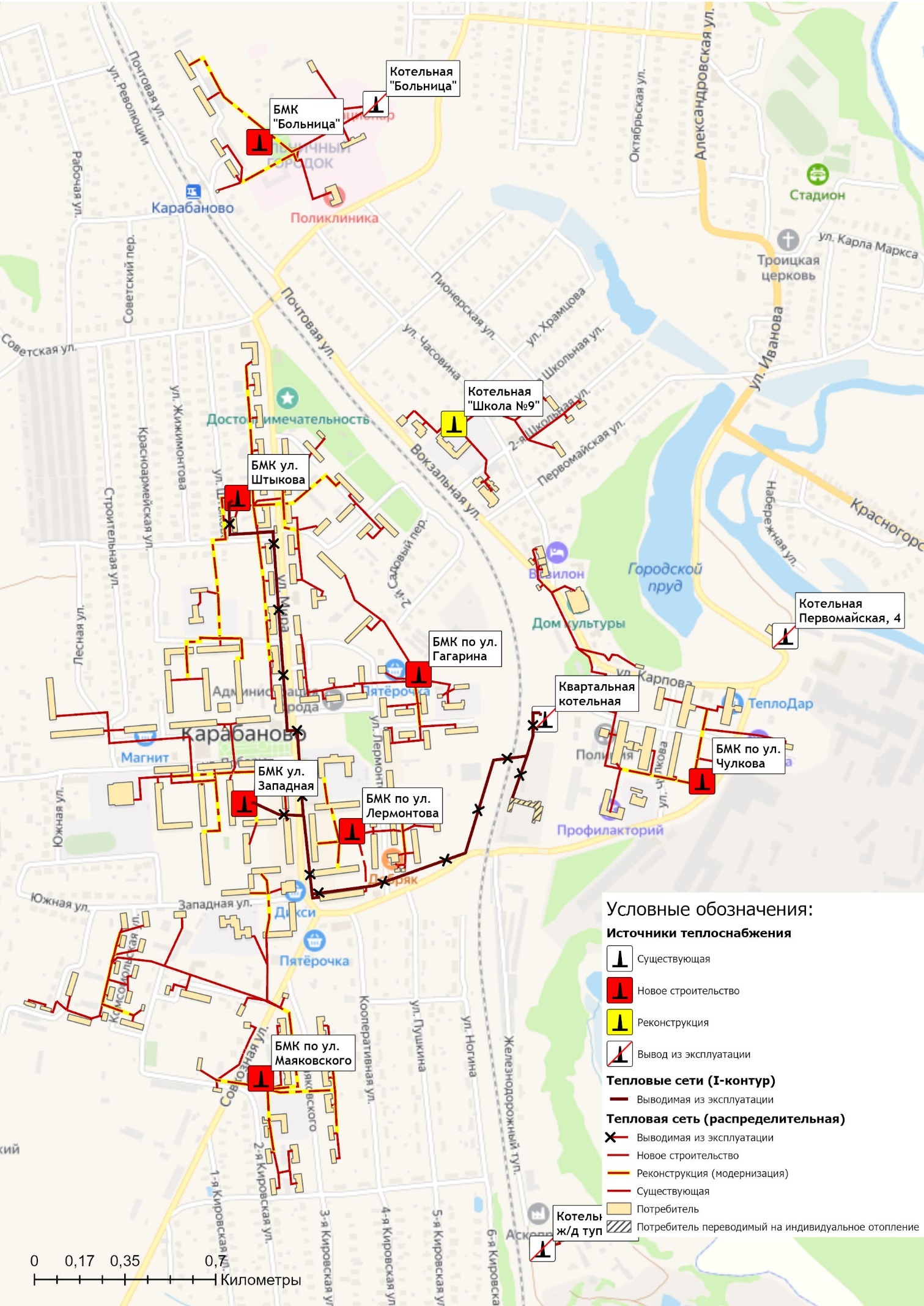 Рисунок 6.6.1 – Перспектива развития участков тепловых сетей на территории города Карабаново Таблица 6.6.1 – План-график по реконструкции, модернизации и капитальному ремонту участков тепловых сетей на территории муниципального образования город Карабаново Александровского районаРаздел 7. Предложения по переводу открытых систем теплоснабжения (горячего водоснабжения), отдельных участков таких систем на закрытые системы горячего водоснабжения7.1 Предложения по переводу существующих открытых систем теплоснабжения (горячего водоснабжения), отдельных участков таких систем на закрытые системы горячего водоснабжения, для осуществления которого необходимо строительство индивидуальных и (или) центральных тепловых пунктов при наличии у потребителей внутридомовых систем горячего водоснабженияНа территории муниципального образования город Карабаново открытые системы теплоснабжения отсутствуют. Мероприятия по реконструкции тепловых сетей в целях обеспечения гидравлических режимов, обеспечивающих качество горячей воды в открытых системах теплоснабжения не требуются. Строительство индивидуальных и (или) центральных тепловых пунктов для перевода из открытой системы теплоснабжения в закрытую не требуется.7.2 Предложения по переводу существующих открытых систем теплоснабжения (горячего водоснабжения), отдельных участков таких систем на закрытые системы горячего водоснабжения, для осуществления которого отсутствует необходимость строительства индивидуальных и (или) центральных тепловых пунктов по причине отсутствия у потребителей внутридомовых систем горячего водоснабженияОткрытые системы теплоснабжения (горячего водоснабжения) на территории муниципального образования город Карабаново отсутствуют. Мероприятия по переводу открытых систем теплоснабжения (горячего водоснабжения) в закрытые системы горячего водоснабжения не требуются. Необходимость строительства индивидуальных и (или) центральных тепловых пунктов по причине отсутствия у потребителей внутридомовых систем горячего водоснабжения отсутствует.Раздел 8. Перспективные топливные балансы.8.1 Перспективные топливные балансы для каждого источника тепловой энергии по видам основного, резервного и аварийного топлива на каждом этапеПерспективные топливные балансы муниципального образования город Карабаново Александровского района в разрезе по каждому источнику тепловой энергии и сводного по муниципальному образованию представлены в таблице 8.1.1.В качестве основного топлива на источниках тепловой энергии применяется природный газ. Перспективное топливопотребление было рассчитано с учетом сохранения существующих систем теплоснабжения и реализации мероприятий по строительству и модернизации источников теплоснабжения до окончания планируемого периода.Таким образом, на основании данных таблицы 8.1.1 на перспективу до 2030 года предполагается, что по результатам выполнения мероприятий по строительству новых источников теплоснабжения на территории города Карабаново и перевода потребителей на индивидуальное отопление, ожидается снижение значения удельного расхода топлива на -8% от базового значения 2024 года (1003 тыс. куб.м.) или 6,428 млн. руб.В соответствии с распоряжением администрации Владимирской области от 07.10.2022 года № 1026-р «Об утверждении графика перевода потребителей Владимирской области на резервные виды топлива при похолоданиях в I квартале 2023 года» котельные города Карабаново в графике перевода отсутствуют.Таблица 8.1.1 - Прогнозные значения годовых расходов условного топлива на выработку тепловой энергии источниками тепловой энергии (котельными МУП «Возрождение»)8.2 Потребляемые источником тепловой энергии виды топлива, включая местные виды топлива, а также используемые возобновляемые источники энергии Основным видом топлива для котельных муниципального образования является природный газ (см. раздел 1.8.1 Обосновывающих материалов Схемы теплоснабжения). Индивидуальные источники тепловой энергии в частных жилых домах в качестве топлива используют природный и сжиженный газ, электроэнергию и твердое топливо. Существующие источники тепловой энергии г. Карабаново Александровского района не используют местные виды топлива в качестве основного в связи с низким КПД и высокой себестоимостью. Возобновляемые источники энергии на территории поселка отсутствуют.8.3 Виды топлива, их долю и значение низшей теплоты сгорания топлива, используемые для производства тепловой энергии по каждой системе теплоснабжения В качестве основного топлива на территории муниципального образования город Карабаново Александровского района используется природный газ. Информация о низшей теплоте сгорания топлива, используемого для производства тепловой энергии по системам теплоснабжения представлена в таблице ниже.Таблица 8.3.1 – Установленный топливный режим котельных8.4 Преобладающий в поселении, городском округе вид топлива, определяемый по совокупности всех систем теплоснабжения, находящихся в соответствующем поселении, городском округе На территории муниципального образования город Карабаново Александровского района для централизованных источников теплоснабжения преобладающим видом топлива является природный газ. Основным видом топлива индивидуальных источников теплоснабжения на территории города является природный газ.8.5 Приоритетное направление развития муниципального образования Приоритетным направлением развития топливного баланса муниципального образования город Карабаново Александровского района является сохранение природного газа как основного вида топлива на котельных.Раздел 9. Инвестиции в строительство, реконструкцию, техническое перевооружение и (или) модернизацию.9.1 Предложения по величине необходимых инвестиций в строительство, реконструкцию, техническое перевооружение и (или) модернизацию источников тепловой энергии на каждом этапеДо конца расчетного периода запланированы мероприятия по модернизации и строительству источников тепловой энергии, приведенные в таблице 5.3.1 Схемы теплоснабжения. Суммарные затраты на реализацию предлагаемых проектов по развитию источников систем теплоснабжения муниципального образования город Карабаново Александровского района составляют 490,835 млн. руб. на период до 2030 года.Распределение затрат по периодам:в период 2023 г.: 2,721 млн. руб.;в период 2024 г.: 3,246 млн. руб.;в период 2025 г.: 218,959 млн. руб.;в период 2026 г.: 53,176млн. руб.;в период 2027 г.: 52,774 млн. руб.;в период 2028 г.: 58,855 млн. руб.;в период 2029 г.: 60,304 млн. руб.;в период 2030 г.: 40,800 млн. руб.План капитальных вложений для реализации проектов по развитию систем теплоснабжения в части источников тепловой энергии (мощности) приведен в таблице 9.1.1.9.2. Предложения по величине необходимых инвестиций в строительство, реконструкцию, техническое перевооружение и (или) модернизацию тепловых сетей, насосных станций и тепловых пунктов на каждом этапе.До конца расчетного периода запланированы мероприятия по модернизации, реконструкции или капитальному ремонту участков тепловых сетей, приведенные в таблице 6.6.1 Схемы теплоснабжения.Суммарные затраты на реализацию предлагаемых проектов по реконструкции, модернизации и капитальному ремонту тепловых сетей муниципального образования город Карабаново Александровского района составляют 210,566 млн. руб. на период до 2030 года.Распределение затрат по периодам:в период 2023 г.: 9,307 млн. руб.;в период 2024 г.: 201,259 млн. руб.План и источники капитальных вложений для реализации проектов по развитию систем теплоснабжения в части тепловых сетей приведен в таблице 9.1.1.Финансирование мероприятий по строительству, реконструкции и техническому перевооружению источников тепловой энергии и тепловых сетей предусматривается за счет бюджетных средств, в т.ч. в рамках региональной программы Владимирской области «Модернизация систем коммунальной инфраструктуры» (утв. постановлением Правительства Владимирской области от 12.04.2023г. №240) с привлечением средств ППК «Фонд развития территорий».  Также реализация рассматриваемых проектов возможна за счет средств теплоснабжающих организаций (концессионера, при передаче объектов теплоснабжения в концессию), состоящих преимущественно из прибыли и амортизационных отчислений от основной деятельности.Все необходимые мероприятия должны быть включены в инвестиционную, ремонтную и иные программы теплоснабжающей организации (концессионера), на основании чего капитальные затраты на осуществление необходимых мероприятий учитываются региональным регулирующим органом в составе необходимой валовой выручки предприятия.Таблица 9.1.1 – Сводная оценка стоимости основных мероприятий и величины необходимых капитальных вложений в строительство и реконструкцию объектов централизованных систем теплоснабжения на территории города Карабаново Александровского района9.3 Предложения по величине инвестиций в строительство, реконструкцию, техническое перевооружение и (или) модернизацию в связи с изменениями температурного графика и гидравлического режима работы системы теплоснабжения на каждом этапеИзменений температурного графика источников тепловой энергии и гидравлических режимов тепловых сетей не предполагается. Инвестиции в строительство, реконструкцию и техническое перевооружение на указанные мероприятия не требуются.9.4 Предложения по величине необходимых инвестиций для перевода открытой системы теплоснабжения (горячего водоснабжения), отдельных участков такой системы на закрытую систему горячего водоснабжения на каждом этапеПеревод открытой системы теплоснабжения (горячего водоснабжения) в закрытую систему горячего водоснабжения до конца расчетного периода не требуется, по причине того, что открытые системы теплоснабжения на территории муниципального образования город Карабаново Александровского района отсутствуют. Инвестиции на указанные мероприятия не предусматриваются.9.5 Оценка эффективности инвестиций по отдельным предложениямОценка экономического эффекта от капитальных вложений в строительство и модернизацию объектов централизованных систем теплоснабжения приведена в таблице ниже.Таблица 9.5.1 – Оценка экономического эффекта от реализации мероприятий по источникам теплоснабжения г. Карабаново9.6 Величина фактически осуществленных инвестиций в строительство, реконструкцию, техническое перевооружение и (или) модернизацию объектов теплоснабжения за базовый период и базовый период актуализацииИнформация об объеме фактически осуществленных инвестиций в строительство, реконструкцию, техническое перевооружение и (или) модернизацию объектов теплоснабжения на территории муниципального образования город Карабаново за базовый период «Схемы теплоснабжения» представлены в таблице 9.6.1.  Таблица 9.6.1 – Информация о реализованных мероприятиях, предусмотренных Схемой теплоснабжения на территории муниципального образования г. КарабановоРаздел 10. Решение о присвоении статуса единой теплоснабжающей организации (организациям).10.1 Решение о присвоении статуса единой теплоснабжающей организации (организациям)В соответствии со ст.2 Федерального закона от 27.07.2010 №190-ФЗ «О теплоснабжении» теплоснабжающая организация – организация, осуществляющая продажу потребителям и (или) теплоснабжающим организациям произведенных или приобретенных тепловой энергии (мощности), теплоносителя и владеющая на праве собственности или ином законном основании источниками тепловой энергии и (или) тепловыми сетями в системе теплоснабжения, посредством которой осуществляется теплоснабжение потребителей тепловой энергии.Исходя из определения на территории муниципального образования город Карабаново Александровского района теплоснабжающими организациями являются:- Муниципальное унитарное предприятие «Возрождение» (ИНН 3311024144; ОГРН 1193328001426).10.2 Реестр зон деятельности единой теплоснабжающей организации (организаций)Таблица 10.2.1 – Реестр единых теплоснабжающих организаций (ЕТО), содержащий перечень систем теплоснабжения10.3 Основания, в том числе критерии, в соответствии с которыми теплоснабжающей организации присвоен статус единой теплоснабжающей организацииКритериями определения единой теплоснабжающей организации являются: - владение на праве собственности или ином законном основании источниками тепловой энергии с наибольшей рабочей тепловой мощностью и (или) тепловыми сетями с наибольшей рабочей тепловой мощностью и (или) тепловыми сетями с наибольшей емкостью в границах зоны деятельности единой теплоснабжающей организации;- размер собственного капитала; - способность в лучшей мере обеспечить надежность теплоснабжения в соответствующей системе теплоснабжения. Таблица 10.3.1 – Критерии определения ЕТО в системах теплоснабжения на территории муниципального образования10.4 Информация о поданных теплоснабжающими организациями заявках на присвоение статуса единой теплоснабжающей организацииСбор заявок на присвоение статуса единой теплоснабжающей организации в рамках актуализации Схемы теплоснабжения муниципального образования в 2023 году не производился по причине сохранения действующей утвержденной ЕТО на территории муниципального образования. 10.5 Реестр систем теплоснабжения, содержащий перечень теплоснабжающих организаций, действующих в каждой системе теплоснабжения, расположенных в границах поселения, городского округа, города федерального значенияТаблица 10.5.1 – Реестр систем теплоснабжения, содержащий перечень теплоснабжающих организацийРаздел 11. Решения о распределении тепловой нагрузки между источниками тепловой энергии.Общий план по строительству, реконструкции и техническому перевооружению источников тепловой энергии представлен в разделе 5 Схемы теплоснабжения.Реализация указанных мероприятий позволит повысить надежность и экономичность работы теплоисточников, оптимизировать их загрузку. На перспективу до 2030 года планируется вывод из эксплуатации центральной квартальной котельной с перераспределением тепловой нагрузки в соответствии с таблицей 11.1.Дополнительно, схемой теплоснабжения предусматривается вывод из эксплуатации 7 существующих котельных с переводом тепловой нагрузки новые блочно-модульные котельные, а также индивидуальные источники теплоснабжения.Таблица 11.1 – Перераспределение тепловых нагрузок между источниками тепловой энергии в период 2022-2030 гг.Обоснование перспективных балансов тепловой мощности источников тепловой энергии и присоединенной тепловой нагрузки, а также ее распределение между источниками представлено в Разделе 2 Схемы теплоснабжения.В таблице 5.3.1 приведены капитальные вложения для реализации инвестиционных проектов, направленных на распределение тепловой энергии между источниками тепловой энергии.Раздел 12. Решения по бесхозяйным тепловым сетям.На момент проведения работ по актуализации схемы теплоснабжения, в границах муниципального образования город Карабаново Александровского района участков бесхозяйных тепловых сетей не выявлено.Раздел 13. Синхронизация схемы теплоснабжения со схемой газоснабжения и газификации Владимирской области, схемой и программой развития электроэнергетики, а также со схемами водоснабжения и водоотведения13.1 Описание решений (на основе утвержденной региональной (межрегиональной) программы газификации жилищно-коммунального хозяйства, промышленных и иных организаций) о развитии соответствующей системы газоснабжения в части обеспечения топливом источников тепловой энергииНа текущий момент все источники централизованного теплоснабжения на территории муниципального образования город Карабаново Александровского района обеспечены в должной мере основным топливом, решения о развитии соответствующих систем газоснабжения не требуются.На перспективу до 2030 года требуется строительство сетей газоснабжения для технологического присоединения следующих источников теплоснабжения:- блочно-модульная котельная по ул. Штыкова (2025 год);- блочно-модульная котельная по ул. Западная (2025 год);- блочно-модульная котельная «Больничный городок» (2030 год).13.2 Описание проблем организации газоснабжения источников тепловой энергииПроблем с организацией газоснабжения индивидуальных и централизованных источников тепловой энергии на территории муниципального образования город Карабаново Александровского района не установлено.13.3 Предложения по корректировке утвержденной (разработке) региональной (межрегиональной) программы газификации жилищно-коммунального хозяйства, промышленных и иных организаций для обеспечения согласованности такой программы с указанными в схеме теплоснабжения решениями о развитии источников тепловой энергии и систем теплоснабженияПредложения по корректировке программы газификации Владимирской области в разрезе развития источников тепловой энергии и систем теплоснабжения муниципального образования город Карабаново Александровского района отсутствуют.13.4 Описание решений (вырабатываемых с учетом положений утвержденной схемы и программы развития Единой энергетической системы России) о строительстве, реконструкции, техническом перевооружении и (или) модернизации, выводе из эксплуатации источников тепловой энергии и генерирующих объектов, включая входящее в их состав оборудование, функционирующих в режиме комбинированной выработки электрической и тепловой энергии, в части перспективных балансов тепловой мощности в схемах теплоснабженияПланов по строительству, реконструкции, техническому перевооружению, выводу из эксплуатации источников комбинированной электрической и тепловой энергии на территории муниципального образования город Карабаново Александровского района не предусмотрено.13.5 Предложения по строительству генерирующих объектов, функционирующих в режиме комбинированной выработки электрической и тепловой энергии, указанных в схеме теплоснабжения, для их учета при разработке схемы и программы перспективного развития электроэнергетики субъекта Российской Федерации, схемы и программы развития Единой энергетической системы России, содержащие в том числе описание участия указанных объектов в перспективных балансах тепловой мощности и энергииМероприятий по строительству генерирующих объектов, функционирующих в режиме комбинированной выработки электрической и тепловой энергии данной Схемой теплоснабжения, не предполагается.13.6 Описание решений (вырабатываемых с учетом положений утвержденной схемы водоснабжения муниципального образования) о развитии соответствующей системы водоснабжения в части, относящейся к системам теплоснабженияНа перспективу до 2030 года требуется строительство сетей водоснабжения и водоотведения для технологического присоединения следующих источников теплоснабжения:- блочно-модульная котельная «Больничный городок» (2030 год).13.7 Предложения по корректировке утвержденной (разработке) схемы водоснабжения муниципального образования для обеспечения согласованности такой схемы и указанных в схеме теплоснабжения решений о развитии источников тепловой энергии и систем теплоснабженияТребуется проведение корректировки утвержденной схемы водоснабжения муниципального образования город Карабаново для обеспечения согласованности такой схемы и указанных в схеме теплоснабжения решений о развитии источников тепловой энергии и систем теплоснабжения в части систем горячего водоснабжения.Раздел 14. Индикаторы развития систем теплоснабжения поселения, городского округа, города федерального значенияПри разработке данного раздела Схемы теплоснабжения муниципального образования город Карабаново Александровского района (актуализация на 2024 год) для систематизации индикативных показателей схемы теплоснабжения предложено разделить данные индикаторы (показатели) на следующие основные группы:1. Показатель эффективности производства тепловой энергииудельный расход топлива на производство тепловой энергии;отношение величины технологических потерь тепловой энергии, теплоносителя к материальной характеристике тепловой сети;отношение величины технологических потерь теплоносителя к материальной характеристике тепловой сети;коэффициент использования установленной тепловой мощности источников централизованного теплоснабжения;удельная материальная характеристика тепловых сетей, приведенная к расчетной тепловой нагрузке;доля тепловой энергии, выработанной в комбинированном режиме (как отношение величины тепловой энергии, отпущенной из отборов турбоагрегатов, к общей величине выработанной тепловой энергии в границах городского округа);удельный расход условного топлива на отпуск электрической энергии;коэффициент использования теплоты топлива (только для источников тепловой энергии, функционирующих в режиме комбинированной выработки электрической и тепловой энергии).2. Показатель надежности объектов теплоснабженияколичество прекращений подачи тепловой энергии, теплоносителя в результате технологических нарушений на тепловых сетях в системах централизованного теплоснабжения;количество прекращений подачи тепловой энергии, теплоносителя в результате технологических нарушений на источниках тепловой энергии;средневзвешенный (по материальной характеристике) срок эксплуатации тепловых сетей (для каждой системы теплоснабжения);отношение материальной характеристики тепловых сетей, реконструированных за год, к общей материальной характеристике тепловых сетей (фактическое значение за отчетный период и прогноз изменения при реализации проектов, указанных в утвержденной схеме теплоснабжения) (для каждой системы теплоснабжения, а также для городского округа);отношение установленной тепловой мощности оборудования источников тепловой энергии, реконструированного за год, к общей установленной тепловой мощности источников тепловой энергии.отсутствие зафиксированных фактов нарушения антимонопольного законодательства (выданных предупреждений, предписаний), а также отсутствие применения санкций, предусмотренных Кодексом Российской Федерации об административных правонарушениях, за нарушение законодательства Российской Федерации в сфере теплоснабжения, антимонопольного законодательства Российской Федерации, законодательства Российской Федерации о естественных монополиях.В таблице 14.1 приведены индикаторы развития систем теплоснабжения МУП «Возрождение», осуществляющей деятельность на территории города Карабаново Александровского района.Таблица 14.1 – Индикаторы развития системы теплоснабжения муниципального образования город Карабаново Александровского района (МУП «Возрождение»)Раздел 15. Ценовые (тарифные) последствияПо состоянию базового периода актуализации схемы теплоснабжения, в отношении теплоснабжающей организации МУП «Возрождение» установлены тарифы на услуги теплоснабжения по состоянию на 2023 г. на основании постановления Департамента государственного регулирования цен и тарифов Владимирской области от 19.11.2022 №37/262.Таблица 15.1 – Тарифы на тепловую энергию, поставляемую потребителям по системам теплоснабжения муниципального образования город Карабаново Александровского районаВ связи с тем, что реализация перспективных проектов предусматривается за счет бюджетного финансирования, то в составе структуры долгосрочных параметров тарифного регулирования будут приняты значения с учетом реализации проектов, представленных в Главе 5 и 6 Схемы теплоснабжения. Получение дополнительной экономии от реализации представленных проектов теплоснабжающей организацией не предполагается.Ожидается, что после реализации мероприятий, предусмотренных данной Схемой, тарифы на тепловую энергию, поставляемую потребителям по системам теплоснабжения сохранятся на уровне действующих утвержденных тарифов.В таблице 14.2.1 Обосновывающих материалов представлена структура необходимой валовой выручки теплоснабжающей организации, осуществляющей деятельность на территории муниципального образования город Карабаново Александровского района, установленная Департаментом государственного регулирования цен и тарифов Владимирской области.№Принадлежность жилищного фондаОбщая площадь
на 01.01.2021 г.Общая площадь
на 01.01.2021 г.Общая площадьна 01.01.2022 г.Общая площадьна 01.01.2022 г.Общая площадьна 01.01.2023 г.Общая площадьна 01.01.2023 г.№Принадлежность жилищного фондатыс.кв.м%тыс.кв.м%тыс.кв.м%1.Частный (граждан, ТСЖ и ЖСК)395,194,9395,594,9396,6594,92.Муниципальный21,25,121,25,121,25,13.Другой (юридических лиц)0,00,00,00,00,00,0Всего:416,3100416,7100417,85100Наименование показателяЕд. измерения2018 г.2019 г.2020 г.2021 г.2022 г.Общая площадь жилых помещений на начало годатыс. м2415,4415,4415,4416,3416,7Прибыло общей площади за год (новое строительство)тыс. м20,00,00,90,41,15Выбыло общей площади за годтыс. м20,00,00,00,00,0Общая площадь жилых помещений на конец годатыс. м2415,4415,4416,3416,7417,85№ п./пПоказателиЕдиница
измеренияРасчетный срок 
(2030 г.)1.Проектная численность населениятыс. чел.15,02.Средняя жилищная обеспеченность 
на конец периодакв.м общ.пл. на 1 чел.293.Требуемый жилищный фондтыс. кв. м общ. пл.435,04.Существующий жилищный фонд тыс. кв. м общ. пл.394,05.Убыль жилищного фонда-«-39,06.Существующий сохраняемый жилищный фонд-«-355,07.Объем нового жилищного 
строительства, всего
в том числе:- Застройка малоэтажными жилыми домами (до 4 этажей)- Застройка индивидуальными жилыми домами с участками тыс. кв. м общ. пл80,0

30,046,08.Территория для нового строительства, всего- Застройка малоэтажными жилыми домами (до 4 этажей)- Застройка индивидуальными жилыми домами с участкамига
38,190,4937,7Наименование параметра2020 г. (план)2021 г. (факт)2022 г. (факт)2023 г.2024 г.2025 г.2026 г.2027 г.2028 г.2029 г.2030 г.МУП "Возрождение" (г. Карабаново)МУП "Возрождение" (г. Карабаново)МУП "Возрождение" (г. Карабаново)МУП "Возрождение" (г. Карабаново)МУП "Возрождение" (г. Карабаново)МУП "Возрождение" (г. Карабаново)МУП "Возрождение" (г. Карабаново)МУП "Возрождение" (г. Карабаново)МУП "Возрождение" (г. Карабаново)МУП "Возрождение" (г. Карабаново)МУП "Возрождение" (г. Карабаново)МУП "Возрождение" (г. Карабаново)Выработка тепловой энергии, Гкал63 90764 62464 41567 79866 71466 61965 30665 11965 11965 11965 119Собственные нужды источника, Гкал472485483502502502462462462462462Отпуск тепловой энергии в сеть, Гкал63 43564 13963 93267 29666 21266 11764 84464 65764 65764 65764 657Потери в тепловых сетях, Гкал12 30412 42611 84812 47712 27612 27611 41811 41811 41811 41811 418Полезный отпуск тепловой энергии, Гкал, в т.ч.51 13251 71352 08454 82053 93753 84153 42653 23953 23953 23953 239- население42 52542 95943 99746 06545 18245 08745 08744 90044 90044 90044 900- бюджетные учреждения5 9606 2485 8356 2486 2486 2486 2486 2486 2486 2486 248- прочее2 6462 5062 2522 5062 5062 5062 0912 0912 0912 0912 091Котельная ул. ж/д тупик, 11Выработка тепловой энергии, Гкал-89939595------Собственные нужды источника, Гкал-----------Отпуск тепловой энергии в сеть, Гкал-89939595------Потери в тепловых сетях, Гкал-----------Полезный отпуск тепловой энергии, Гкал, в т.ч.-89939595------- население-89939595------- бюджетные учреждения------------ прочее-----------Центральная квартальная котельнаяВыработка тепловой энергии, Гкал32 70632 45932 58834 09333 73633 736-----Собственные нужды источника, Гкал299326310329329329-----Отпуск тепловой энергии в сеть, Гкал32 40732 13332 27733 76433 40833 408-----Потери в тепловых сетях, Гкал6 0646 2305 8276 2376 0366 036-----Полезный отпуск тепловой энергии, Гкал, в т.ч.26 34325 90326 45127 52727 37127 371------ население23 05022 46223 30424 08623 93123 931------ бюджетные учреждения2 0182 3052 1292 3052 3052 305------ прочее1 2751 1351 0181 1351 1351 135-----Котельная № 1 БМК ул. ЧулковаБМК ул. ЧулковаВыработка тепловой энергии, Гкал5 9546 6045 9626 9286 2016 2016 2016 2016 2016 2016 201Собственные нужды источника, Гкал3532353535353535353535Отпуск тепловой энергии в сеть, Гкал5 9196 5725 9276 8936 1666 1666 1666 1666 1666 1666 166Потери в тепловых сетях, Гкал1 2781 2681 2331 2781 2781 2781 2781 2781 2781 2781 278Полезный отпуск тепловой энергии, Гкал, в т.ч.4 6415 3044 6945 6154 8884 8884 8884 8884 8884 8884 888- население3 6334 2963 7764 6063 8793 8793 8793 8793 8793 8793 879- бюджетные учреждения240240225240240240240240240240240- прочее769769692769769769769769769769769Котельная № 2БМК ул. ГагаринаБМК ул. ГагаринаБМК ул. ГагаринаВыработка тепловой энергии, Гкал6 3556 8176 8847 1347 1347 1347 1347 1347 1347 1347 134Собственные нужды источника, Гкал3128313131313131313131Отпуск тепловой энергии в сеть, Гкал6 3246 7896 8537 1037 1037 1037 1037 1037 1037 1037 103Потери в тепловых сетях, Гкал1 4101 4001 3611 4101 4101 4101 4101 4101 4101 4101 410Полезный отпуск тепловой энергии, Гкал, в т.ч.4 9145 3895 4925 6935 6935 6935 6935 6935 6935 6935 693- население3 7384 2134 3994 5184 5184 5184 5184 5184 5184 5184 518- бюджетные учреждения878878826878878878878878878878878- прочее297297268297297297297297297297297Котельная № 3 БМК ул. ЛермонтоваБМК ул. ЛермонтоваБМК ул. ЛермонтоваБМК ул. ЛермонтоваВыработка тепловой энергии, Гкал8 1797 1817 3437 5717 5717 5717 5717 5717 5717 5717 571Собственные нужды источника, Гкал3128313131313131313131Отпуск тепловой энергии в сеть, Гкал8 1487 1537 3127 5407 5407 5407 5407 5407 5407 5407 540Потери в тепловых сетях, Гкал1 5421 5321 4881 5421 5421 5421 5421 5421 5421 5421 542Полезный отпуск тепловой энергии, Гкал, в т.ч.6 6065 6215 8245 9995 9995 9995 9995 9995 9995 9995 999- население6 2025 2175 4485 5955 5955 5955 5955 5955 5955 5955 595- бюджетные учреждения318318299318318318318318318318318- прочее8686788686868686868686Котельная № 4БМК ул. МаяковскогоВыработка тепловой энергии, Гкал7 0257 1327 2817 5107 5107 5107 5107 5107 5107 5107 510Собственные нужды источника, Гкал3734373737373737373737Отпуск тепловой энергии в сеть, Гкал6 9887 0987 2447 4737 4737 4737 4737 4737 4737 4737 473Потери в тепловых сетях, Гкал1 5371 5271 4841 5371 5371 5371 5371 5371 5371 5371 537Полезный отпуск тепловой энергии, Гкал, в т.ч.5 4515 5715 7615 9365 9365 9365 9365 9365 9365 9365 936- население4 9285 0495 2725 4145 4145 4145 4145 4145 4145 4145 414- бюджетные учреждения467467439467467467467467467467467- прочее5555495555555555555555Котельная "Больницы"Выработка тепловой энергии, Гкал2 7143 3033 2553 4023 4023 4023 4023 4023 4023 4023 402Собственные нужды источника, Гкал2927292929292929292929Отпуск тепловой энергии в сеть, Гкал2 6853 2763 2263 3723 3723 3723 3723 3723 3723 3723 372Потери в тепловых сетях, Гкал352350339352352352352352352352352Полезный отпуск тепловой энергии, Гкал, в т.ч.2 3332 9272 8873 0213 0213 0213 0213 0213 0213 0213 021- население7101 3031 3611 3981 3981 3981 3981 3981 3981 3981 398- бюджетные учреждения1 6151 6151 5191 6151 6151 6151 6151 6151 6151 6151 615- прочее88788888888Котельная "Школы № 9"Котельная "Школы №9" (после модернизации)Котельная "Школы №9" (после модернизации)Котельная "Школы №9" (после модернизации)Котельная "Школы №9" (после модернизации)Котельная "Школы №9" (после модернизации)Выработка тепловой энергии, Гкал848864827877877877877877877877877Собственные нужды источника, Гкал1010101010101010101010Отпуск тепловой энергии в сеть, Гкал838855817867867867867867867867867Потери в тепловых сетях, Гкал121120117121121121121121121121121Полезный отпуск тепловой энергии, Гкал, в т.ч.717735700746746746746746746746746- население137155162166166166166166166166166- бюджетные учреждения424424399424424424424424424424424- прочее155155140155155155155155155155155Котельная ул. Первомайская, 4Выработка тепловой энергии, Гкал127175182187187187187----Собственные нужды источника, Гкал-----------Отпуск тепловой энергии в сеть, Гкал127175182187187187187----Потери в тепловых сетях, Гкал-----------Полезный отпуск тепловой энергии, Гкал, в т.ч.127175182187187187187----- население127175182187187187187----- бюджетные учреждения------------ прочее-----------БМК ул. ШтыковаБМК ул. ШтыковаБМК ул. ШтыковаБМК ул. ШтыковаБМК ул. ШтыковаВыработка тепловой энергии, Гкал------11 32511 32511 32511 32511 325Собственные нужды источника, Гкал------101101101101101Отпуск тепловой энергии в сеть, Гкал------11 22411 22411 22411 22411 224Потери в тепловых сетях, Гкал------1 8091 8091 8091 8091 809Полезный отпуск тепловой энергии, Гкал, в т.ч.------9 4159 4159 4159 4159 415- население------8 3598 3598 3598 3598 359- бюджетные учреждения------805805805805805- прочее------252252252252252БМК ул. ЗападнаяБМК ул. ЗападнаяБМК ул. ЗападнаяБМК ул. ЗападнаяБМК ул. ЗападнаяВыработка тепловой энергии, Гкал------21 09921 09921 09921 09921 099Собственные нужды источника, Гкал------188188188188188Отпуск тепловой энергии в сеть, Гкал------20 91020 91020 91020 91020 910Потери в тепловых сетях, Гкал------3 3693 3693 3693 3693 369Полезный отпуск тепловой энергии, Гкал, в т.ч.------17 54117 54117 54117 54117 541- население------15 57215 57215 57215 57215 572- бюджетные учреждения------1 5001 5001 5001 5001 500- прочее------469469469469469Наименование территорииПлощадь системы, км2Средневзвешенная плотность тепловой нагрузки, Гкал/ч / км2Средневзвешенная плотность тепловой нагрузки, Гкал/ч / км2Средневзвешенная плотность тепловой нагрузки, Гкал/ч / км2Средневзвешенная плотность тепловой нагрузки, Гкал/ч / км2Средневзвешенная плотность тепловой нагрузки, Гкал/ч / км2Средневзвешенная плотность тепловой нагрузки, Гкал/ч / км2Средневзвешенная плотность тепловой нагрузки, Гкал/ч / км2Средневзвешенная плотность тепловой нагрузки, Гкал/ч / км2Средневзвешенная плотность тепловой нагрузки, Гкал/ч / км2Наименование территорииПлощадь системы, км2202220232024202520262027202820292030Котельная ул. ж/д тупик, 110,01555000000Центральная квартальная котельная0,383131313100000Котельная № 1 (БМК ул. Чулкова)0,12252525252525252525Котельная № 2 (БМК ул. Гагарина)0,09252525252525252525Котельная № 3 (БМК ул. Лермонтова)0,09303030303030303030Котельная № 4 (БМК ул. Маяковского)0,18171717171717171717Котельная "Больницы" (БМК больничный городок)0,12101010101010101010Котельная "Школы № 9"0,04141414141414141414Котельная ул. Первомайская, 40,01333330000БМК ул. Штыкова0,1700002727272727БМК ул. Западная0,1300005252525252Наименование источников Графическое отображениеЗона действия источникаМуниципальное образование город Карабаново Александровского районаМуниципальное образование город Карабаново Александровского районаМуниципальное образование город Карабаново Александровского районаЦКК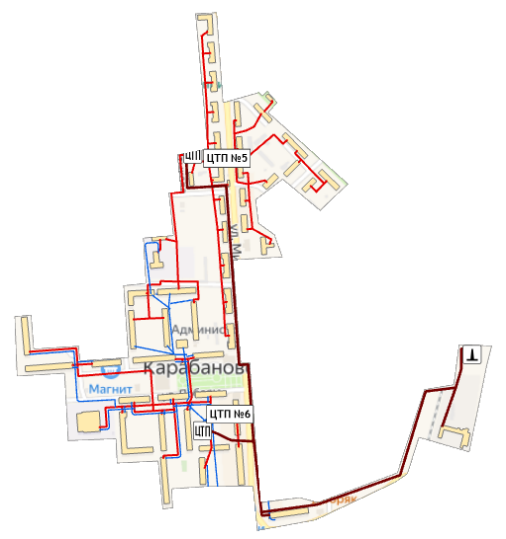 ЦТП №5Штыкова, 27; Мира, 12; Мира, 14; Мира, 16; Мира, 18; Мира, 20; Мира, 22; Текстильщик, 5; Текстильщик, 1;Победы, 4а; Западная, 9; Текстильщик, 3; Кухня (Дет. Сад №29); Дет. Сад №29;Мира, 10; Мира, 8; Мира, 6; Мира, 4;Мира, 2; Мира,3; Садовая, 7; Мира,1;Мира, 7; Мира, 9; Дом детского творчества; Мира, 5; Садовая, 4; Садовая, 3; Садовая, 6; Садовая, 5;Садовая, 8; Парк (Мира 1а)ЦТП №6Западная, 5; Западная, 5а; Мира, 26;Мира, 28; Победы, 1; Западная, 4;Западная, 6; Западная, 7; Победы, 8а;Победы, 8; Западная, 8; Школа №7;Победы, 3; Победы, 5; Победы, 2;Победы, 4; магазин "Юбилейный" (Победы, 2а); магазин ООО "КТД"+ООО "Чугай" (Победы, 4а)I-контур: МУП ККЖО; Лермонтова, 14Котельная №1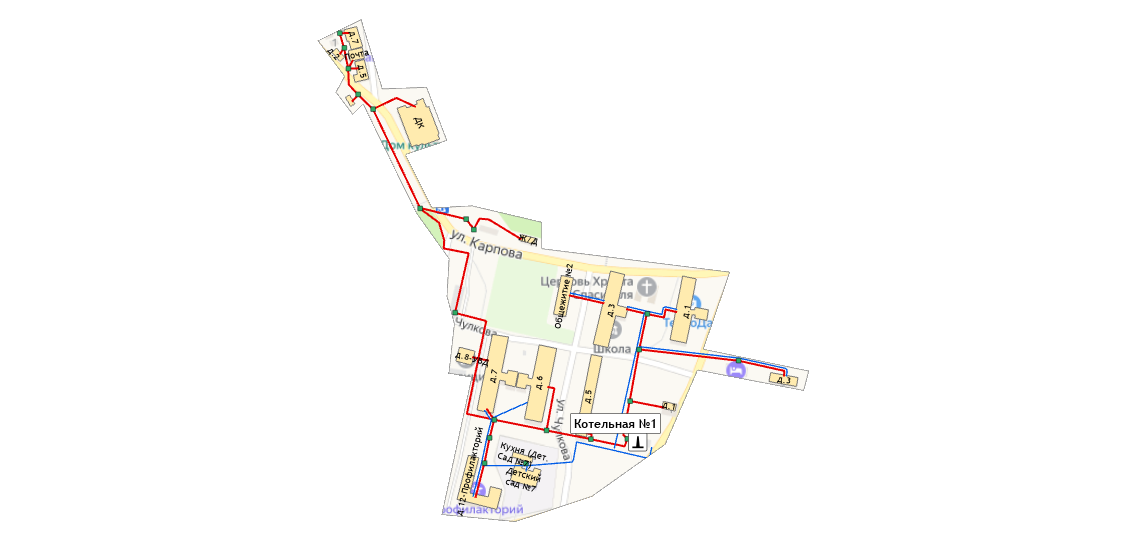 Профилакторий, Чулкова 12Чулкова, 7УВД, Чулкова 8пл. Ленина, 3Карпова, 1Карпова, 3Общежитие №2Чулкова, 5Чулкова, 1Чулкова,6Вокзальная, 2; Д/К; Почта;  Магазин ткани; ул. Торговая 2, магазин; Мебельный магазин;Магазин "Пилигрим"; Аптечный киоскКотельная №2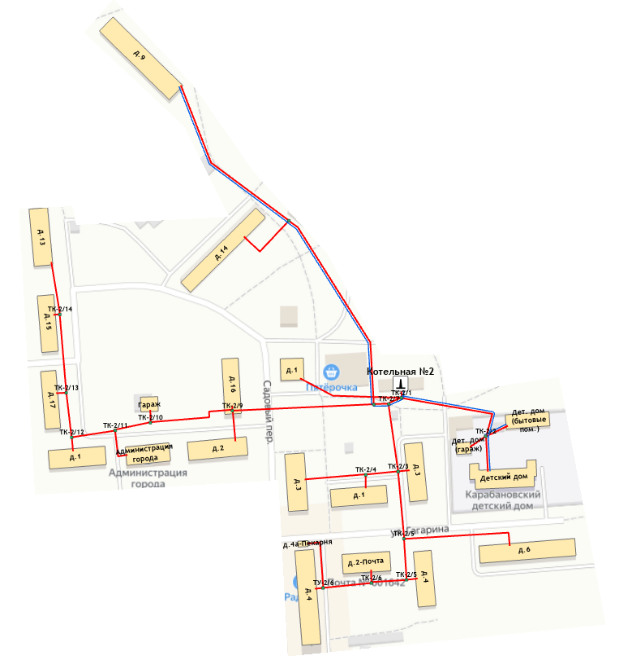 Дет. Дом -Быт. ПомещениеДет.дом - Жилой корпусГараж (дет. Дом)Гагарина, 3; Гагарина, 1; Гагарина, 4;Гагарина, 2; Лермонтова, 4; Дом Быта (Садовая 1), Садовая 1Садовый пер 14; Садовая, 9;Садовый пер 16Лермонтова, 2; Гараж Здание управления; Лермонтова, 1/13; Мира, 17Мира, 15; Гагарина, 6; Лермонтова, 3; Мира, 13Пекарня "Колобок" (Лермонтова 4а)Котельная №3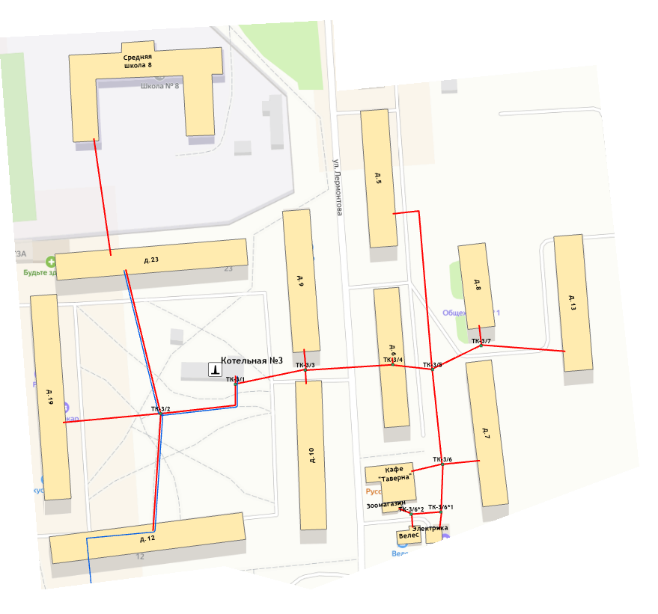 Мира, 19Мира, 23Школа 8Лермонтова, 9Лермонтова, 10Лермонтова, 6Кафе "Таверна"Лермонтова, 7Лермонтова, 8Лермонтова, 5Лермонтова, 12Котельная №4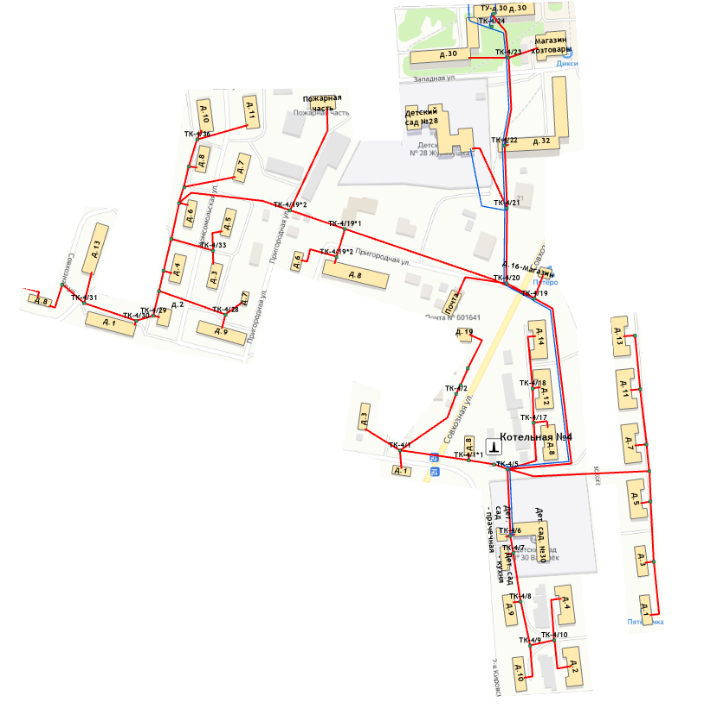 Маяковского, 8; Маяковского, 12;Маяковского, 14; Почта совхоз;Мира, 32; Дет. Сад 28; ЗАО "Луч", Мира,32 а; Мира, 30 (корпус 1); Маяковского, 7; Маяковского, 11;Маяковского, 13; ООО "Заря"; Маяковского, 5; Маяковского, 3;Маяковского, 1; Дет. Сад 30;Кухня (Дет. Сад №30); Маяковского, 9;Маяковского, 4; Маяковского, 2;Маяковского, 10; Махринский сельсовет;Совхозная,17; Совхозная,19;Прачечная (Дет. Сад №30); Мира,30 корпус 2; Совхозная.3; Совхозная,5; Комсомольская, 6; Комсомольская, 7;Комсомольская, 8; Комсомольская, 10;Комсомольская, 11; Комсомольская, 5;Комсомольская, 3; Пригородная, 8;Комсомольская, 4; Пригородная,7;Комсомольская, 9; Комсомольская, 2;Комсомольская, 1; Совхозная, 13;Совхозная, 8; Совхозная,10; Пригородная, 6Котельная «Больницы»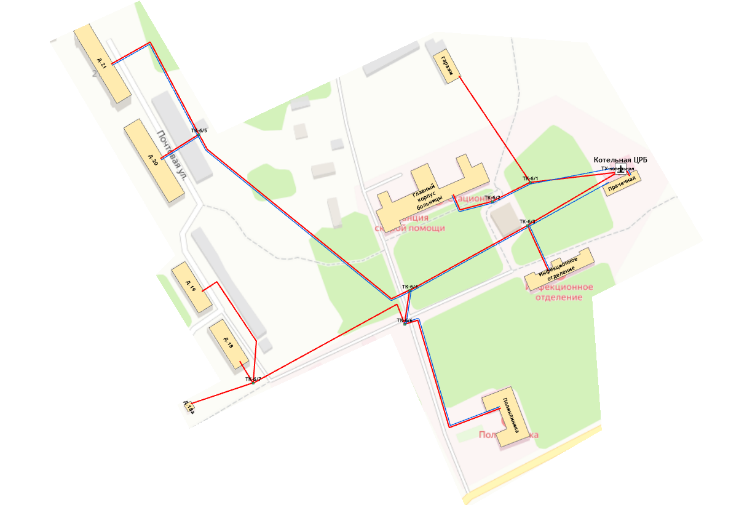 Главный корпусИнфекционное отдел.ПоликлиникаПочтовая 18а:Торговый павильонПочтовая, 18Почтовая, 19Почтовая, 20Почтовая, 21Гаражи ПрачечнаяКотельная «Школы №9»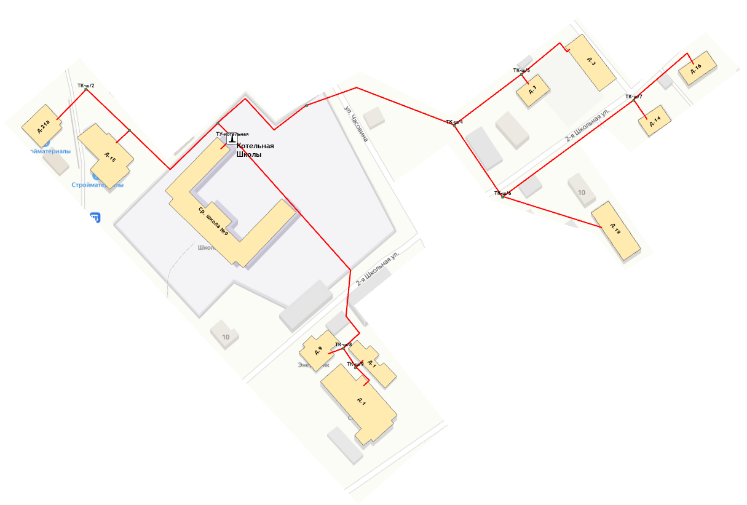 ул. Вокзальная ,21а:спорт зал школы №9Часовина,1ул. 2-ая Школьная 3- Гаражиул. 2-ая Школьная 3- Контора2-Школьная,142-Школьная,16Первомайская, 19ул. Вокзальная 9:-гаражул.  Первомайская 1: - гаражул.  Первомайская 1:-основное+подвалул. Вокзальная 9:-Здание ул. Вокзальная :-Школа №9Котельная ж/д тупик 11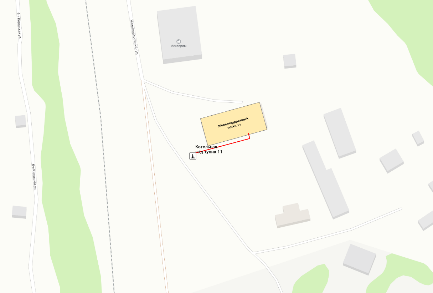 ул. Железнодорожный тупик, д.11Котельная Первомайская, 4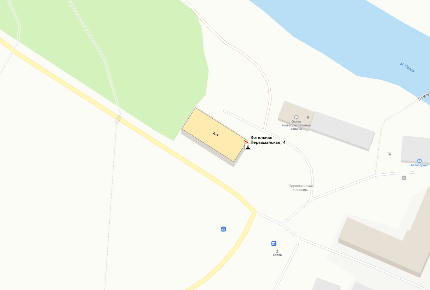 ул. Первомайская, д.4Наименование теплового районаНаименование источников теплоснабженияПодключенная нагрузка, Гкал/чТепловой район №1ЦКК11,719Тепловой район №2Котельная№13,000Тепловой район №3Котельная №22,274Тепловой район №4Котельная №32,711Тепловой район №5Котельная №43,012Тепловой район №6Котельная «Больницы»1,157Тепловой район №7Котельная «Школы №9»0,577Тепловой район №8Котельная ж/д тупик 110,030Тепловой район №9Котельная Первомайская, 40,050№ п/пУлицаНомер домаГод постройкиЭтажностьНовый  норматив, Гкал/кв.мПлощадь, кв.мНаличие ОДПУПредполагаемый полезный отпуск  по новым нормативам 12-ШКОЛЬНАЯ1до 1999 г.10,046098,60да31,7522-ШКОЛЬНАЯ14до 1999 г.10,046041,90нет13,4932-ШКОЛЬНАЯ16до 1999 г.10,046046,20нет14,884I CАДОВЫЙ ПЕРЕУЛОК14до 1999 г.30,02851605,50нет320,35I CАДОВЫЙ ПЕРЕУЛОК16до 1999 г.30,02851131,80нет225,796ГАГАРИНА1до 1999 г.40,02851254,00нет250,177ГАГАРИНА2до 1999 г.40,02851121,20нет223,688ГАГАРИНА3до 1999 г.40,02851437,00нет286,689ГАГАРИНА4до 1999 г.40,02851436,40нет286,5610ГАГАРИНА6до 1999 г.40,02852563,10нет511,3411КАРПОВА1до 1999 г.30,02851841,50нет367,3812КАРПОВА3до 1999 г.40,02852401,00нет47913КАРПОВА4до 1999 г.50,02391577,40нет263,914КОМСОМОЛЬСКАЯ1до 1999 г.20,0326941,30нет214,815КОМСОМОЛЬСКАЯ2до 1999 г.20,0326339,10нет77,3816КОМСОМОЛЬСКАЯ3до 1999 г.20,0326371,60нет84,817КОМСОМОЛЬСКАЯ4до 1999 г.20,0326390,70нет89,1618КОМСОМОЛЬСКАЯ5до 1999 г.20,0326407,80нет93,0619КОМСОМОЛЬСКАЯ6до 1999 г.20,0326389,80нет88,9520КОМСОМОЛЬСКАЯ7до 1999 г.20,0326421,60нет96,2121КОМСОМОЛЬСКАЯ8до 1999 г.20,0326350,70нет80,0322КОМСОМОЛЬСКАЯ9до 1999 г.20,0326830,80нет189,5923КОМСОМОЛЬСКАЯ10до 1999 г.20,0326610,00нет139,224КОМСОМОЛЬСКАЯ11до 1999 г.20,0326554,80нет126,6125ЛЕНИНА3до 1999 г.20,0326456,60нет104,226ЛЕРМОНТОВА1до 1999 г.30,02851028,20нет205,1327ЛЕРМОНТОВА2до 1999 г.30,02851066,50нет212,7728ЛЕРМОНТОВА3до 1999 г.40,02851412,00да281,6929ЛЕРМОНТОВА4до 1999 г.40,02852185,00нет435,9130ЛЕРМОНТОВА5до 1999 г.50,02393137,00нет524,8231ЛЕРМОНТОВА6до 1999 г.50,02393050,10нет510,2832ЛЕРМОНТОВА7до 1999 г.50,02393392,80нет567,6233ЛЕРМОНТОВА8до 1999 г.50,02391209,20нет202,334ЛЕРМОНТОВА9до 1999 г.50,02393344,90да559,635ЛЕРМОНТОВА10до 1999 г.50,02393431,40да574,0736ЛЕРМОНТОВА12до 1999 г.50,02394541,30да759,7637ЛЕРМОНТОВА13до 1999 г.50,02392077,50нет347,5738МАЯКОВСКАЯ1до 1999 г.20,0326505,30нет115,3139МАЯКОВСКАЯ2до 1999 г.20,0326710,30нет162,0940МАЯКОВСКАЯ3до 1999 г.20,0326505,00нет115,2441МАЯКОВСКАЯ4до 1999 г.20,0326740,42нет168,9642МАЯКОВСКАЯ5до 1999 г.20,0326821,90нет187,5643МАЯКОВСКАЯ7до 1999 г.20,0326819,70нет187,0644МАЯКОВСКАЯ8до 1999 г.20,0326673,40нет153,6745МАЯКОВСКАЯ9до 1999 г.20,0326442,80нет101,0546МАЯКОВСКАЯ10до 1999 г.20,0326480,80нет109,7247МАЯКОВСКАЯ11до 1999 г.20,0326833,80нет190,2748МАЯКОВСКАЯ12до 1999 г.20,0326763,60нет174,2549МАЯКОВСКАЯ13до 1999 г.20,0326456,00нет104,0650МАЯКОВСКАЯ14до 1999 г.20,0326810,70нет18551МИРА13до 1999 г.30,02851112,80нет22252МИРА15до 1999 г.30,0285950,60нет189,6453МИРА17до 1999 г.30,02851058,90нет211,2554МИРА19до 1999 г.50,02393817,20нет638,6255МИРА23до 1999 г.50,02394027,50да673,856МИРА30до 1999 г.50,02397149,30да1196,0857МИРА32до 1999 г.50,02395673,70да949,2158ПЕРВОМАЙСКАЯ4до 1999 г.20,0326820,90нет187,3359ПЕРВОМАЙСКАЯ19до 1999 г.20,0326356,20нет81,2860ПОЧТОВАЯ18до 1999 г.20,0326712,20нет162,5261ПОЧТОВАЯ19до 1999 г.30,02851158,70да231,1662ПОЧТОВАЯ20до 1999 г.30,02852049,40нет408,8663ПОЧТОВАЯ21до 1999 г.50,02392736,00да457,7364ПРИГОРОДНАЯ6до 1999 г.10,046048,60нет15,6565ПРИГОРОДНАЯ7до 1999 г.10,046037,20нет11,9866ПРИГОРОДНАЯ8до 1999 г.20,03261129,50нет257,7567САДОВАЯ9до 1999 г.40,02852652,40нет529,1568СОВХОЗНАЯ3до 1999 г.10,046039,70нет12,7869СОВХОЗНАЯ5до 1999 г.10,0460194,60нет62,6670СОВХОЗНАЯ8до 1999 г.10,046047,80нет15,3971СОВХОЗНАЯ10до 1999 г.10,046094,70нет30,4972СОВХОЗНАЯ13до 1999 г.20,0326552,20нет126,0173СОВХОЗНАЯ1адо 1999 г.10,046083,70нет26,9574ЧАСОВИНА1до 1999 г.10,046076,80нет24,7375ЧУЛКОВА1до 1999 г.20,0326369,60нет84,3476ЧУЛКОВА5до 1999 г.50,02394318,80да722,5477ЧУЛКОВА6до 1999 г.40,02852686,10нет535,8878ЧУЛКОВА7до 1999 г.50,02393048,90нет510,0879ВОКЗАЛЬНАЯ2до 1999 г.10,0460126,90нет40,8680ЖЕЛЕЗНОДОРОЖНАЯ БУДКА,1221до 1999 г.10,046041,00нет13,281ЗАПАДНАЯ4до 1999 г.50,02394608,70да771,0482ЗАПАДНАЯ5до 1999 г.50,02393355,30да561,3483ЗАПАДНАЯ6до 1999 г.50,02394219,60да705,9484ЗАПАДНАЯ7до 1999 г.50,02395280,80да883,4885ЗАПАДНАЯ8до 1999 г.50,02397768,40да1299,6586ЗАПАДНАЯ9до 1999 г.50,02394196,50да702,0787ЗАПАДНАЯ5Адо 1999 г.50,02392866,20да479,5288КАРПОВА5до 1999 г.10,0460113,80нет36,6489ЛЕРМОНТОВА14до 1999 г.50,02394728,70нет791,1190МИРА1до 1999 г.50,02392656,80да444,4891МИРА2до 1999 г.30,02851806,50нет360,492МИРА3до 1999 г.40,02851169,10да233,2493МИРА4до 1999 г.30,02851291,40нет257,6394МИРА5до 1999 г.30,02851088,00нет217,0695МИРА6до 1999 г.30,02851346,80нет268,6996МИРА7до 1999 г.30,02851023,40нет204,1797МИРА8до 1999 г.30,02851237,10нет246,898МИРА9до 1999 г.30,02851084,30нет216,3299МИРА10до 1999 г.30,02851370,30нет273,37100МИРА12до 1999 г.30,02851631,40нет325,46101МИРА14до 1999 г.30,0285781,10нет155,83102МИРА16до 1999 г.30,02851124,30нет224,3103МИРА18до 1999 г.30,02851835,50нет366,18104МИРА20до 1999 г.30,02851913,78да381,8105МИРА22до 1999 г.30,02851869,80нет373,03106МИРА26до 1999 г.50,02394178,30нет699,03107МИРА28до 1999 г.50,02394128,20да690,65108ПОБЕДЫ1до 1999 г.50,02392793,10да467,29109ПОБЕДЫ2до 1999 г.50,02393375,50да564,72110ПОБЕДЫ3до 1999 г.50,02393489,20да583,74111ПОБЕДЫ4до 1999 г.50,02394555,40да762,12112ПОБЕДЫ5до 1999 г.50,02393345,10да559,64113ПОБЕДЫ6до 1999 г.50,02391424,30да238,29114ПОБЕДЫ8до 1999 г.50,02395305,00да887,53115ПОБЕДЫ4Адо 1999 г.50,02394296,70да718,84116ПОБЕДЫ8Адо 1999 г.50,02394764,40да797,08117САДОВАЯ3до 1999 г.30,02851388,20нет276,95118САДОВАЯ4до 1999 г.20,0326633,10нет144,47119САДОВАЯ5до 1999 г.20,0326640,80нет146,23120САДОВАЯ6до 1999 г.30,02851740,10нет347,15121САДОВАЯ7до 1999 г.30,02851301,20нет259,59122САДОВАЯ8до 1999 г.20,0326728,60нет166,27123ТЕКСТИЛЬЩИКОВ1до 1999 г.50,02394202,80да703,13124ТЕКСТИЛЬЩИКОВ3до 1999 г.50,02393965,50да663,43125ТЕКСТИЛЬЩИКОВ5до 1999 г.50,02394302,00да719,72126ШТЫКОВА27до 1999 г.20,0326472,10нет107,73Наименование параметра2020 г. (план)2021 г. (факт)2022 г. (факт)2023 г.2024 г.2025 г.2026 г.2027 г.2028 г.2029 г.2030 г.МУП "Возрождение" (г. Карабаново)МУП "Возрождение" (г. Карабаново)МУП "Возрождение" (г. Карабаново)МУП "Возрождение" (г. Карабаново)МУП "Возрождение" (г. Карабаново)МУП "Возрождение" (г. Карабаново)МУП "Возрождение" (г. Карабаново)МУП "Возрождение" (г. Карабаново)МУП "Возрождение" (г. Карабаново)МУП "Возрождение" (г. Карабаново)МУП "Возрождение" (г. Карабаново)МУП "Возрождение" (г. Карабаново)Установленная мощность источника, Гкал/час37,9437,9437,9437,9437,9437,8834,3134,1333,7333,7334,03Располагаемая мощность источника, Гкал/час37,9437,9437,9437,9437,9437,8834,3134,1333,7333,7334,03Собственные нужды источника, Гкал/час0,290,290,290,290,290,290,220,220,220,220,22Нетто мощность источника, Гкал/час37,6637,6537,6537,6637,6537,5934,0933,9133,5133,5133,81Потери тепловой мощности на передачу, Гкал/час7,267,276,966,956,966,965,695,244,854,404,05Присоединенная нагрузка потребителей, Гкал/ч, в т.ч.:25,0926,9324,5324,5324,5324,4824,0424,0124,0124,0124,01- отопление и вентиляция22,6824,5222,8322,8322,8322,7822,3322,3022,3022,3022,30- ГВС2,412,411,701,701,701,701,701,701,701,701,70Резерв/дефицит мощности, Гкал/час5,313,456,166,176,166,154,374,664,665,115,75Котельная ул. ж/д тупик, 11Установленная мощность источника, Гкал/час0,060,060,060,060,06------Располагаемая мощность источника, Гкал/час0,060,060,060,060,06------Собственные нужды источника, Гкал/час-----------Нетто мощность источника, Гкал/час0,060,060,060,060,06------Потери тепловой мощности на передачу, Гкал/час-----------Присоединенная нагрузка потребителей, Гкал/ч, в т.ч.:0,050,050,050,050,05------- отопление и вентиляция0,050,050,050,050,05------- ГВС-----------Резерв/дефицит мощности, Гкал/час0,010,010,010,010,01------Центральная квартальная котельнаяУстановленная мощность источника, Гкал/час19,5019,5019,5019,5019,5019,50-----Располагаемая мощность источника, Гкал/час19,5019,5019,5019,5019,5019,50-----Собственные нужды источника, Гкал/час0,180,200,190,190,190,19-----Нетто мощность источника, Гкал/час19,3219,3019,3119,3119,3119,31-----Потери тепловой мощности на передачу, Гкал/час3,623,743,493,573,493,49-----Присоединенная нагрузка потребителей, Гкал/ч, в т.ч.:11,6411,8811,7211,7211,7211,72------ отопление и вентиляция10,5610,8010,6110,6110,6110,61------ ГВС1,081,081,111,111,111,11-----Резерв/дефицит мощности, Гкал/час4,063,684,114,034,104,10-----Котельная № 1 БМК ул. ЧулковаБМК ул. ЧулковаУстановленная мощность источника, Гкал/час4,204,204,204,204,204,204,204,204,204,204,20Располагаемая мощность источника, Гкал/час4,204,204,204,204,204,204,204,204,204,204,20Собственные нужды источника, Гкал/час0,020,020,020,020,020,020,020,020,020,020,02Нетто мощность источника, Гкал/час4,184,184,184,184,184,184,184,184,184,184,18Потери тепловой мощности на передачу, Гкал/час0,900,810,870,770,870,870,870,870,870,420,42Присоединенная нагрузка потребителей, Гкал/ч, в т.ч.:3,513,913,003,003,003,003,003,003,003,003,00- отопление и вентиляция2,653,052,762,762,762,762,762,762,762,762,76- ГВС0,860,860,240,240,240,240,240,240,240,240,24Резерв/дефицит мощности, Гкал/час- 0,24- 0,540,310,400,310,310,310,310,310,760,76Котельная № 2 БМК ул. ГагаринаБМК ул. ГагаринаБМК ул. ГагаринаУстановленная мощность источника, Гкал/час3,603,603,603,603,603,603,603,603,203,203,20Располагаемая мощность источника, Гкал/час3,603,603,603,603,603,603,603,603,203,203,20Собственные нужды источника, Гкал/час0,020,010,020,020,020,020,020,020,010,010,01Нетто мощность источника, Гкал/час3,583,593,583,583,583,583,583,583,193,193,19Потери тепловой мощности на передачу, Гкал/час0,800,740,710,710,710,710,710,710,320,320,32Присоединенная нагрузка потребителей, Гкал/ч, в т.ч.:2,382,642,272,272,272,272,272,272,272,272,27- отопление и вентиляция2,222,482,222,222,222,222,222,222,222,222,22- ГВС0,160,160,050,050,050,050,050,050,050,050,05Резерв/дефицит мощности, Гкал/час0,410,210,600,600,600,600,600,600,590,590,59Котельная № 3БМК ул. ЛермонтоваБМК ул. ЛермонтоваБМК ул. ЛермонтоваБМК ул. ЛермонтоваУстановленная мощность источника, Гкал/час4,204,204,204,204,204,204,204,104,104,104,10Располагаемая мощность источника, Гкал/час4,204,204,204,204,204,204,204,104,104,104,10Собственные нужды источника, Гкал/час0,020,020,020,020,020,020,020,020,020,020,02Нетто мощность источника, Гкал/час4,184,184,184,184,184,184,184,084,084,084,08Потери тепловой мощности на передачу, Гкал/час0,790,900,850,860,860,860,860,410,410,410,41Присоединенная нагрузка потребителей, Гкал/ч, в т.ч.:2,713,442,712,712,712,712,712,712,712,712,71- отопление и вентиляция2,593,322,592,592,592,592,592,592,592,592,59- ГВС0,120,120,130,130,130,130,130,130,130,130,13Резерв/дефицит мощности, Гкал/час0,69- 0,150,620,620,620,620,620,960,960,960,96Котельная № 4БМК ул. МаяковскогоУстановленная мощность источника, Гкал/час3,603,603,603,603,603,603,603,603,603,603,90Располагаемая мощность источника, Гкал/час3,603,603,603,603,603,603,603,603,603,603,90Собственные нужды источника, Гкал/час0,020,020,020,020,020,020,020,020,020,020,02Нетто мощность источника, Гкал/час3,583,583,583,583,583,583,583,583,583,583,88Потери тепловой мощности на передачу, Гкал/час0,790,770,730,740,740,740,740,740,740,740,39Присоединенная нагрузка потребителей, Гкал/ч, в т.ч.:3,013,153,013,013,013,013,013,013,013,013,01- отопление и вентиляция3,013,153,013,013,013,013,013,013,013,013,01- ГВС-----------Резерв/дефицит мощности, Гкал/час- 0,21- 0,34- 0,16- 0,17- 0,17-  0,17- 0,17- 0,17- 0,17-  0,170,48Котельная "Больницы"Установленная мощность источника, Гкал/час1,901,901,901,901,901,901,901,901,901,901,90Располагаемая мощность источника, Гкал/час1,901,901,901,901,901,901,901,901,901,901,90Собственные нужды источника, Гкал/час0,020,020,020,020,020,020,020,020,020,020,02Нетто мощность источника, Гкал/час1,881,881,881,881,881,881,881,881,881,881,88Потери тепловой мощности на передачу, Гкал/час0,250,200,200,200,200,200,200,200,200,200,20Присоединенная нагрузка потребителей, Гкал/ч, в т.ч.:1,181,281,161,161,161,161,161,161,161,161,16- отопление и вентиляция0,991,090,990,990,990,990,990,990,990,990,99- ГВС0,190,190,170,170,170,170,170,170,170,170,17Резерв/дефицит мощности, Гкал/час0,460,400,530,530,530,530,530,530,530,530,53Котельная "Школы № 9"Котельная "Школы №9" (после модернизации)Котельная "Школы №9" (после модернизации)Котельная "Школы №9" (после модернизации)Котельная "Школы №9" (после модернизации)Котельная "Школы №9" (после модернизации)Установленная мощность источника, Гкал/час0,800,800,800,800,800,800,700,700,700,700,70Располагаемая мощность источника, Гкал/час0,800,800,800,800,800,800,700,700,700,700,70Собственные нужды источника, Гкал/час0,010,010,010,010,010,010,010,010,010,010,01Нетто мощность источника, Гкал/час0,790,790,790,790,790,790,690,690,690,690,69Потери тепловой мощности на передачу, Гкал/час0,110,110,110,110,110,110,100,100,100,100,10Присоединенная нагрузка потребителей, Гкал/ч, в т.ч.:0,600,550,580,580,580,580,580,580,580,580,58- отопление и вентиляция0,600,550,580,580,580,580,580,580,580,580,58- ГВС-----------Резерв/дефицит мощности, Гкал/час0,080,130,100,100,100,100,020,020,020,020,02Котельная ул. Первомайская, 4Установленная мощность источника, Гкал/час0,080,080,080,080,080,080,08----Располагаемая мощность источника, Гкал/час0,080,080,080,080,080,080,08----Собственные нужды источника, Гкал/час-----------Нетто мощность источника, Гкал/час0,080,080,080,080,080,080,08----Потери тепловой мощности на передачу, Гкал/час-----------Присоединенная нагрузка потребителей, Гкал/ч, в т.ч.:0,030,030,030,030,030,030,03----- отопление и вентиляция0,030,030,030,030,030,030,03----- ГВС-----------Резерв/дефицит мощности, Гкал/час0,050,050,050,050,050,050,05----БМК ул. ШтыковаБМК ул. ШтыковаБМК ул. ШтыковаБМК ул. ШтыковаБМК ул. ШтыковаУстановленная мощность источника, Гкал/час------5,535,535,535,535,53Располагаемая мощность источника, Гкал/час------5,535,535,535,535,53Собственные нужды источника, Гкал/час------0,030,030,030,030,03Нетто мощность источника, Гкал/час------5,505,505,505,505,50Потери тепловой мощности на передачу, Гкал/час------0,770,770,770,770,77Присоединенная нагрузка потребителей, Гкал/ч, в т.ч.:------4,524,524,524,524,52- отопление и вентиляция------4,524,524,524,524,52- ГВС-----------Резерв/дефицит мощности, Гкал/час------0,220,220,220,220,22БМК ул. ЗападнаяБМК ул. ЗападнаяБМК ул. ЗападнаяБМК ул. ЗападнаяБМК ул. ЗападнаяУстановленная мощность источника, Гкал/час------10,5010,5010,5010,5010,50Располагаемая мощность источника, Гкал/час------10,5010,5010,5010,5010,50Собственные нужды источника, Гкал/час------0,090,090,090,090,09Нетто мощность источника, Гкал/час------10,4110,4110,4110,4110,41Потери тепловой мощности на передачу, Гкал/час------1,461,461,461,461,46Присоединенная нагрузка потребителей, Гкал/ч, в т.ч.:------6,766,766,766,766,76- отопление и вентиляция------5,655,655,655,655,65- ГВС------1,111,111,111,111,11Резерв/дефицит мощности, Гкал/час------2,192,192,192,192,19Наименование параметра2020 г. (план)2021 г. (факт)2022 г. (факт)2023 г.2024 г.2025 г.2026 г.2027 г.2028 г.2029 г.2030 г.МУП "Возрождение" (г. Карабаново)МУП "Возрождение" (г. Карабаново)МУП "Возрождение" (г. Карабаново)МУП "Возрождение" (г. Карабаново)МУП "Возрождение" (г. Карабаново)МУП "Возрождение" (г. Карабаново)МУП "Возрождение" (г. Карабаново)МУП "Возрождение" (г. Карабаново)МУП "Возрождение" (г. Карабаново)МУП "Возрождение" (г. Карабаново)МУП "Возрождение" (г. Карабаново)МУП "Возрождение" (г. Карабаново)Производительность ВПУ, т/ч10,0010,0010,0010,0010,0010,004,505,506,507,509,50Расчетный часовой расход для подпитки системы теплоснабжения, т/ч3,388,2811,6311,2410,9610,967,107,036,605,014,11Отпуск теплоносителя из тепловых сетей на цели ГВС, т/ч16,6414,2814,1114,8414,3914,3914,3914,3914,3914,3914,39Объем аварийной подпитки, т/ч12,8412,8412,8412,8412,8412,846,686,686,686,686,68Резерв (+)/дефицит (-) ВПУ, т/ч0,930,931,111,291,291,291,762,322,852,953,40Доля резерва, %9,349,3411,1412,9412,9412,9439,1942,2243,8939,3535,76Котельная ул. ж/д тупик, 11Производительность ВПУ, т/ч-----------Расчетный часовой расход для подпитки системы теплоснабжения, т/ч--0,0020,0020,002------Отпуск теплоносителя из тепловых сетей на цели ГВС, т/ч-----------Объем аварийной подпитки, т/ч-----------Резерв (+)/дефицит (-) ВПУ, т/ч-----------Доля резерва, %-----------Центральная квартальная котельнаяПроизводительность ВПУ, т/ч10,0010,0010,0010,0010,0010,00-----Расчетный часовой расход для подпитки системы теплоснабжения, т/ч2,194,236,925,755,695,69-----Отпуск теплоносителя из тепловых сетей на цели ГВС, т/ч11,6510,1510,719,9110,7110,71-----Объем аварийной подпитки, т/ч9,079,078,898,718,718,71-----Резерв (+)/дефицит (-) ВПУ, т/ч0,930,931,111,291,291,29-----Доля резерва, %9,349,3411,1412,9412,9412,94-----Котельная № 1БМК ул. ЧулковаБМК ул. ЧулковаПроизводительность ВПУ, т/ч---------1,001,00Расчетный часовой расход для подпитки системы теплоснабжения, т/ч0,181,231,992,101,881,881,881,881,880,290,29Отпуск теплоносителя из тепловых сетей на цели ГВС, т/ч2,932,291,671,981,951,951,951,951,951,951,95Объем аварийной подпитки, т/ч0,540,540,720,900,900,900,900,900,900,900,90Резерв (+)/дефицит (-) ВПУ, т/ч---------0,100,10Доля резерва, %---------9,849,84Котельная № 2БМК ул. ГагаринаБМК ул. ГагаринаБМК ул. ГагаринаПроизводительность ВПУ, т/ч--------1,001,001,00Расчетный часовой расход для подпитки системы теплоснабжения, т/ч0,160,730,840,760,760,760,760,760,330,330,33Отпуск теплоносителя из тепловых сетей на цели ГВС, т/ч0,280,220,220,380,220,220,220,220,220,220,22Объем аварийной подпитки, т/ч0,470,470,470,470,470,470,470,470,470,470,47Резерв (+)/дефицит (-) ВПУ, т/ч--------0,530,530,53Доля резерва, %--------53,0853,0853,08Котельная № 3БМК ул. ЛермонтоваБМК ул. ЛермонтоваБМК ул. ЛермонтоваБМК ул. ЛермонтоваПроизводительность ВПУ, т/ч-------1,001,001,001,00Расчетный часовой расход для подпитки системы теплоснабжения, т/ч0,160,080,760,420,420,420,420,350,350,350,35Отпуск теплоносителя из тепловых сетей на цели ГВС, т/ч1,240,970,970,940,970,970,970,970,970,970,97Объем аварийной подпитки, т/ч0,440,440,440,440,440,440,440,440,440,440,44Резерв (+)/дефицит (-) ВПУ, т/ч-------0,560,560,560,56Доля резерва, %-------55,8455,8455,8455,84Котельная № 4БМК ул. МаяковскогоПроизводительность ВПУ, т/ч----------2,00Расчетный часовой расход для подпитки системы теплоснабжения, т/ч0,481,470,751,471,471,471,471,471,471,470,57Отпуск теплоносителя из тепловых сетей на цели ГВС, т/ч-----------Объем аварийной подпитки, т/ч1,551,551,551,551,551,551,551,551,551,551,55Резерв (+)/дефицит (-) ВПУ, т/ч----------0,45Доля резерва, %----------22,32Котельная "Больницы"Производительность ВПУ, т/ч-----------Расчетный часовой расход для подпитки системы теплоснабжения, т/ч0,160,460,310,650,650,650,650,650,650,650,65Отпуск теплоносителя из тепловых сетей на цели ГВС, т/ч0,540,650,541,630,540,540,540,540,540,540,54Объем аварийной подпитки, т/ч0,580,580,580,580,580,580,580,580,580,580,58Резерв (+)/дефицит (-) ВПУ, т/ч-----------Доля резерва, %-----------Котельная "Школы № 9"Котельная "Школы №9" (после модернизации)Котельная "Школы №9" (после модернизации)Котельная "Школы №9" (после модернизации)Котельная "Школы №9" (после модернизации)Котельная "Школы №9" (после модернизации)Производительность ВПУ, т/ч------0,500,500,500,500,50Расчетный часовой расход для подпитки системы теплоснабжения, т/ч0,050,080,050,080,080,080,070,070,070,070,07Отпуск теплоносителя из тепловых сетей на цели ГВС, т/ч-----------Объем аварийной подпитки, т/ч0,190,190,190,190,190,190,190,190,190,190,19Резерв (+)/дефицит (-) ВПУ, т/ч------0,310,310,310,310,31Доля резерва, %------62,7262,7262,7262,7262,72Котельная ул. Первомайская, 4Производительность ВПУ, т/ч-----------Расчетный часовой расход для подпитки системы теплоснабжения, т/ч--0,0020,0020,0020,0020,002----Отпуск теплоносителя из тепловых сетей на цели ГВС, т/ч-----------Объем аварийной подпитки, т/ч-----------Резерв (+)/дефицит (-) ВПУ, т/ч-----------Доля резерва, %-----------БМК ул. ШтыковаБМК ул. ШтыковаБМК ул. ШтыковаБМК ул. ШтыковаБМК ул. ШтыковаПроизводительность ВПУ, т/ч------2,002,002,002,002,00Расчетный часовой расход для подпитки системы теплоснабжения, т/ч------0,860,860,860,860,86Отпуск теплоносителя из тепловых сетей на цели ГВС, т/ч-----------Объем аварийной подпитки, т/ч------1,241,241,241,241,24Резерв (+)/дефицит (-) ВПУ, т/ч------0,760,760,760,760,76Доля резерва, %------38,0038,0038,0038,0038,00БМК ул. ЗападнаяБМК ул. ЗападнаяБМК ул. ЗападнаяБМК ул. ЗападнаяБМК ул. ЗападнаяПроизводительность ВПУ, т/ч------2,002,002,002,002,00Расчетный часовой расход для подпитки системы теплоснабжения, т/ч------0,980,980,980,980,98Отпуск теплоносителя из тепловых сетей на цели ГВС, т/ч------10,7110,7110,7110,7110,71Объем аварийной подпитки, т/ч------1,311,311,311,311,31Резерв (+)/дефицит (-) ВПУ, т/ч------0,690,690,690,690,69Доля резерва, %------34,5034,5034,5034,5034,50№ п/пНаименование объекта теплоснабженияГод вывода из эксплуатации1Центральная квартальная котельная (ЦКК)20252ЦТП №520253ЦТП №620254ЦТП «Торг»20225Тепловая сеть I-го контура от ЦКК до зданий ЦТП20256Котельная ж/д тупик 1120247Котельная Первомайская, 420268Котельная №120289Котельная №2202710Котельная №3202611Котельная №4202912Котельная "Больницы"2030Номер проектаНаименование проектаВид работСтоимость реализации проекта, тыс. руб. (с НДС)Стоимость реализации проекта, тыс. руб. (с НДС)Стоимость реализации проекта, тыс. руб. (с НДС)Стоимость реализации проекта, тыс. руб. (с НДС)Стоимость реализации проекта, тыс. руб. (с НДС)Стоимость реализации проекта, тыс. руб. (с НДС)Стоимость реализации проекта, тыс. руб. (с НДС)Стоимость реализации проекта, тыс. руб. (с НДС)Источники финансированияНомер проектаНаименование проектаВид работ20232024202520262027202820292030Источники финансированияМуниципальное образование город КарабановоМуниципальное образование город КарабановоМуниципальное образование город КарабановоМуниципальное образование город КарабановоМуниципальное образование город КарабановоМуниципальное образование город КарабановоМуниципальное образование город КарабановоМуниципальное образование город КарабановоМуниципальное образование город КарабановоМуниципальное образование город КарабановоМуниципальное образование город КарабановоМуниципальное образование город Карабаново1-1-4-1Модернизация оборудования котельных в городе КарабановоСМР2371бюджет1-1-4-2Разработка проектной документации по переводу на индивидуальное отопление д.11 по ул. Железнодорожный тупик г. КарабановоПСД100внебюджет1-1-4-3Перевод на индивидуальное теплоснабжение многоквартирного жилого дома №11 по ул. Железнодорожный тупик СМР250внебюджет1-1-4-4Модернизация котельной по адресу: ул. Вокзальная, район МБОУ СОШ №9 ПСД1 900бюджет1-1-4-4Модернизация котельной по адресу: ул. Вокзальная, район МБОУ СОШ №9 СМР40 000внебюджет1-1-1-1Строительство модульной газовой котельной по ул. Штыкова г. Карабаново (6,44 Мвт) (вместо ЦТП№5)ПСД1 346бюджет1-1-1-1Строительство модульной газовой котельной по ул. Штыкова г. Карабаново (6,44 Мвт) (вместо ЦТП№5)СМР69 692бюджет1-1-1-2Строительство модульной газовой котельной по ул. Западная г. Карабаново (12,2 Мвт) (вместо ЦТП №6)ПСД1 900бюджет1-1-1-2Строительство модульной газовой котельной по ул. Западная г. Карабаново (12,2 Мвт) (вместо ЦТП №6)СМР105 467бюджет1-1-1-3Строительство модульной газовой котельной по ул. Лермонтова г. Карабаново. (4,8 Мвт) (вместо котельной №3)ПСД1 900бюджет1-1-1-3Строительство модульной газовой котельной по ул. Лермонтова г. Карабаново. (4,8 Мвт) (вместо котельной №3)СМР50 835бюджет1-1-1-4Строительство блочно-модульной котельной по ул. Гагарина мощностью 3,70 МВт (вместо котельной №2)ПСД2 341бюджет1-1-1-4Строительство блочно-модульной котельной по ул. Гагарина мощностью 3,70 МВт (вместо котельной №2)СМР50 154бюджет1-1-1-5Строительство блочно-модульной котельной по ул. Чулкова мощностью 4,9 МВт (вместо котельной №1)ПСД2 620бюджет1-1-1-5Строительство блочно-модульной котельной по ул. Чулкова мощностью 4,9 МВт (вместо котельной №1)СМР56 129бюджет1-1-1-6Строительство блочно-модульной котельной по ул. Маяковского мощностью 4,51 МВт (вместо котельной №4)ПСД2 726бюджет1-1-1-6Строительство блочно-модульной котельной по ул. Маяковского мощностью 4,51 МВт (вместо котельной №4)СМР58 399бюджет1-1-1-7Строительство блочно-модульной котельной Больничного городка мощностью 2,2 МВт (вместо котельной больницы)ПСД1 904бюджет1-1-1-7Строительство блочно-модульной котельной Больничного городка мощностью 2,2 МВт (вместо котельной больницы)СМР40 800бюджетНаименование котельной (системы теплоснабжения)Температурный график отпуска тепловой энергииСистема теплоснабжения(отопления, горячего водоснабжения (трубопровод)Муниципального образование город Карабаново Александровского районаМуниципального образование город Карабаново Александровского районаМуниципального образование город Карабаново Александровского районаЦККI-контур: 110/70⁰С со срезкой при tпод.=60⁰СII-контур: 95/70⁰С2-х- трубная система теплоснабжения (отопление и ГВС) до ЦТП. После ЦТП -4-х трубная система теплоснабжения (закрытая 2-х- трубная система отопления, централизованная система горячего водоснабжения 2-х-трубная)Котельная №195/70⁰С4-х трубная система теплоснабжения (закрытая 2-х- трубная система отопления, централизованная система горячего водоснабжения 2-х-трубная)Котельная №295/70⁰С4-х трубная система теплоснабжения (закрытая 2-х- трубная система отопления, централизованная система горячего водоснабжения 2-х-трубная)Котельная №395/70⁰С4-х трубная система теплоснабжения (закрытая 2-х- трубная система отопления, централизованная система горячего водоснабжения 2-х-трубная)Котельная №495/70⁰С2-х трубная система теплоснабжения (закрытая система отопления)Котельная «Больницы»95/70⁰С4-х трубная система теплоснабжения (закрытая 2-х- трубная система отопления, централизованная система горячего водоснабжения 2-х-трубная)Котельная «Школы №9»95/70⁰С2-х трубная система теплоснабжения (закрытая система отопления)Котельная ж/д тупик 1195/70⁰С2-х трубная система теплоснабжения (закрытая система отопления)Котельная Первомайская, 495/70⁰С2-х трубная система теплоснабжения (закрытая система отопления)№ п/пНаименование объекта теплоснабженияПерспективная установленная мощность, Гкал/чНеобходимая корректировка в рамках актуализации схемы теплоснабженияПериод ввода в эксплуатациюМуниципальное образование город Карабаново Муниципальное образование город Карабаново Муниципальное образование город Карабаново Муниципальное образование город Карабаново Муниципальное образование город Карабаново 1БМК ул. Чулкова4,2Не требуется, сохраняется без измененийдо 31.12.20282БМК ул. Гагарина3,2Не требуется, сохраняется без измененийдо 31.12.20273БМК ул. Лермонтова4,1Не требуется, сохраняется без измененийдо 31.12.20264БМК ул. Маяковского3,9Не требуется, сохраняется без измененийдо 31.12.20295БМК «Больничный городок»1,9Не требуется, сохраняется без измененийдо 31.12.20306Котельная "Школы №9"0,7Не требуется, сохраняется без измененийдо 31.12.20257БМК ул. Штыкова5,53Не требуется, сохраняется без измененийдо 31.12.20258БМК ул. Западная10,50Не требуется, сохраняется без измененийдо 31.12.2025Номер проектаНаименование проектаВид работСтоимость реализации проекта, тыс. руб. (с НДС)Стоимость реализации проекта, тыс. руб. (с НДС)Стоимость реализации проекта, тыс. руб. (с НДС)Стоимость реализации проекта, тыс. руб. (с НДС)Источники финансированияНомер проектаНаименование проектаВид работ2023202420252026-2030Источники финансированияМуниципальное образование город КарабановоМуниципальное образование город КарабановоМуниципальное образование город КарабановоМуниципальное образование город КарабановоМуниципальное образование город КарабановоМуниципальное образование город КарабановоМуниципальное образование город КарабановоМуниципальное образование город Карабаново1-2-3-1Модернизация систем теплоснабжения на участке от ТК Победы д.1 до ТК Победы д.8, протяженность 210 мПСД/СМР6 007внебюджет1-2-3-2Модернизация систем теплоснабжения на участке теплотрассы отопления от ТК Комсомольская д.9 до ТК Комсомольская д.10, протяженность 430 мПСД/СМР3 300внебюджет1-4-1-1Капитальный ремонт тепловой сети участок от котельной № 1 ул. Чулкова в г. Карабаново Александровского района, протяженностью 757 м.ПСД/СМР15 618бюджет1-4-1-2Капитальный ремонт тепловой сети участок от котельной № 2 ул. Гагарина в г. Карабаново Александровского района, протяженностью 70 м.ПСД/СМР1 809бюджет1-4-1-3Капитальный ремонт тепловой сети участок от котельной № 3 ул. Лермонтова в г. Карабаново Александровского района, протяженностью 670 м.ПСД/СМР14 465бюджет1-4-1-4Капитальный ремонт тепловой сети участок от котельной № 4 ул. Маяковского в г. Карабаново Александровского района, протяженностью 1390 м.ПСД/СМР26 652бюджет1-4-1-5Капитальный ремонт тепловой сети участок от котельной больницы ул. Почтовая в г. Карабаново Александровского района, протяженностью 935 м.ПСД/СМР17 641бюджет1-4-1-6Капитальный ремонт тепловой сети участок ул. Мира, 30-32 в г. Карабаново Александровского района, протяженностью 485 м.ПСД/СМР9 660бюджет1-4-1-7Капитальный ремонт тепловой сети участок ул. Совхозная в г. Карабаново Александровского района, протяженностью 800 м.ПСД/СМР14 479бюджет1-4-1-8Капитальный ремонт тепловой сети участок ЦТП №5 ул. Западная, ул. Текстильщиков в г. Карабаново Александровского района, протяженностью 895 м.ПСД/СМР19 527бюджет1-4-1-9Капитальный ремонт тепловой сети участок от ЦТП №5 ул. Мира в г. Карабаново Александровского района, протяженностью 1050 м.ПСД/СМР18 805бюджет1-4-1-10Капитальный ремонт тепловой сети участок ЦТП №5 ул. Садовая в г. Карабаново Александровского района, протяженностью 745 м.ПСД/СМР13 193бюджет1-4-1-11Капитальный ремонт тепловой сети участок от ЦТП № 6 в г. Карабаново Александровского района, протяженностью 2575 м.ПСД/СМР49 410бюджетНаименование параметра2020 г. (план)2021 г. (факт)2022 г. (факт)2023 г.2024 г.2025 г.2026 г.2027 г.2028 г.2029 г.2030 г.МУП "Возрождение" (г. Карабаново)МУП "Возрождение" (г. Карабаново)МУП "Возрождение" (г. Карабаново)МУП "Возрождение" (г. Карабаново)МУП "Возрождение" (г. Карабаново)МУП "Возрождение" (г. Карабаново)МУП "Возрождение" (г. Карабаново)МУП "Возрождение" (г. Карабаново)МУП "Возрождение" (г. Карабаново)МУП "Возрождение" (г. Карабаново)МУП "Возрождение" (г. Карабаново)МУП "Возрождение" (г. Карабаново)Вид топливагазгазгазгазгазгазгазгазгазгазгазВыработка тепловой энергии, Гкал63 90764 62464 41567 79866 71466 61965 30665 11965 11965 11965 119Удельный расход условного топлива на выработку, кг у.т./Гкал170,57199,10184,05170,78170,74170,76167,67164,83162,11159,96157,15Расход условного топлива на выработку, т у.т.10 90112 86711 85511 57811 39111 37610 95010 73410 55710 41710 233Расход натурального топлива на выработку тепла, тыс.м39 27211 42010 1899 9309 7699 7459 3809 1959 0438 9238 766Котельная ул. ж/д тупик, 11Вид топливагазгазгазгазгаз------Выработка тепловой энергии, Гкал-89939595------Удельный расход условного топлива на выработку, кг у.т./Гкал-156,41156,40156,33156,33------Расход условного топлива на выработку, т у.т.-14151515------Расход натурального топлива на выработку тепла, тыс.м3-7141313------Центральная квартальная котельнаяВид топливагазгазгазгазгазгаз-----Выработка тепловой энергии, Гкал32 70632 45932 58834 09333 73633 736-----Удельный расход условного топлива на выработку, кг у.т./Гкал161,70198,35179,55161,70161,70161,70-----Расход условного топлива на выработку, т у.т.5 2896 4385 8515 5135 4555 455-----Расход натурального топлива на выработку тепла, тыс.м34 4985 6065 0064 7284 6794 667-----Котельная № 1 БМК ул. ЧулковаБМК ул. ЧулковаВид топливагазгазгазгазгазгазгазгазгазгазгазВыработка тепловой энергии, Гкал5 9546 6045 9626 9286 2016 2016 2016 2016 2016 2016 201Удельный расход условного топлива на выработку, кг у.т./Гкал178,40198,34187,06178,40178,40178,40178,40178,40178,40155,80155,80Расход условного топлива на выработку, т у.т.1 0621 3101 1151 2361 1061 1061 1061 1061 106966966Расход натурального топлива на выработку тепла, тыс.м39031 0781 0331 060949949949949949829829Котельная № 2 БМК ул. ГагаринаБМК ул. ГагаринаБМК ул. ГагаринаВид топливагазгазгазгазгазгазгазгазгазгазгазВыработка тепловой энергии, Гкал6 3556 8176 8847 1347 1347 1347 1347 1347 1347 1347 134Удельный расход условного топлива на выработку, кг у.т./Гкал180,60208,41189,37180,60180,60180,60180,60180,60155,80155,80155,80Расход условного топлива на выработку, т у.т.1 1481 4211 3041 2881 2881 2881 2881 2881 1121 1121 112Расход натурального топлива на выработку тепла, тыс.м39761 0359091 1051 1051 1051 1051 105953953953Котельная № 3 БМК ул. ЛермонтоваБМК ул. ЛермонтоваБМК ул. ЛермонтоваБМК ул. ЛермонтоваВид топливагазгазгазгазгазгазгазгазгазгазгазВыработка тепловой энергии, Гкал8 1797 1817 3437 5717 5717 5717 5717 5717 5717 5717 571Удельный расход условного топлива на выработку, кг у.т./Гкал179,50189,23188,21179,50179,50179,50179,50155,80155,80155,80155,80Расход условного топлива на выработку, т у.т.1 4681 3591 3821 3591 3591 3591 3591 1801 1801 1801 180Расход натурального топлива на выработку тепла, тыс.м31 2491 4221 2531 1661 1661 1661 1661 0121 0121 0121 012Котельная № 4БМК ул. МаяковскогоВид топливагазгазгазгазгазгазгазгазгазгазгазВыработка тепловой энергии, Гкал7 0257 1327 2817 5107 5107 5107 5107 5107 5107 5107 510Удельный расход условного топлива на выработку, кг у.т./Гкал180,20205,67188,95180,20180,20180,20180,20180,20180,20180,20155,80Расход условного топлива на выработку, т у.т.1 2661 4671 3761 3531 3531 3531 3531 3531 3531 3531 170Расход натурального топлива на выработку тепла, тыс.м31 0771 3031 1211 1611 1611 1611 1611 1611 1611 1611 004Котельная "Больницы"Вид топливагазгазгазгазгазгазгазгазгазгазгазВыработка тепловой энергии, Гкал2 7143 3033 2553 4023 4023 4023 4023 4023 4023 4023 402Удельный расход условного топлива на выработку, кг у.т./Гкал181,60197,52190,41181,60181,60181,60181,60181,60181,60181,60181,60Расход условного топлива на выработку, т у.т.493652620618618618618618618618618Расход натурального топлива на выработку тепла, тыс.м3419645582530530530530530530530530Котельная "Школы № 9"Котельная "Школы №9" (после модернизации)Котельная "Школы №9" (после модернизации)Котельная "Школы №9" (после модернизации)Котельная "Школы №9" (после модернизации)Котельная "Школы №9" (после модернизации)Вид топливагазгазгазгазгазгазгазгазгазгазгазВыработка тепловой энергии, Гкал848864827877877877877877877877877Удельный расход условного топлива на выработку, кг у.т./Гкал181,40198,24190,21181,40181,40181,40155,80155,80155,80155,80155,80Расход условного топлива на выработку, т у.т.154171157159159159137137137137137Расход натурального топлива на выработку тепла, тыс.м3131296250136136136117117117117117Котельная ул. Первомайская, 4Вид топливагазгазгазгазгазгазгаз----Выработка тепловой энергии, Гкал127175182187187187187----Удельный расход условного топлива на выработку, кг у.т./Гкал174,80197,22197,22197,22197,22197,22197,22----Расход условного топлива на выработку, т у.т.22343637373737----Расход натурального топлива на выработку тепла, тыс.м319282132323232----БМК ул. ШтыковаБМК ул. ШтыковаБМК ул. ШтыковаБМК ул. ШтыковаБМК ул. ШтыковаВид топливагазгазгазгазгазгазгазгазгазгазгазВыработка тепловой энергии, Гкал------11 32511 32511 32511 32511 325Удельный расход условного топлива на выработку, кг у.т./Гкал------155,80155,80155,80155,80155,80Расход условного топлива на выработку, т у.т.------1 7641 7641 7641 7641 764Расход натурального топлива на выработку тепла, тыс.м3------1 5101 5101 5101 5101 510БМК ул. ЗападнаяБМК ул. ЗападнаяБМК ул. ЗападнаяБМК ул. ЗападнаяБМК ул. ЗападнаяВид топливагазгазгазгазгазгазгазгазгазгазгазВыработка тепловой энергии, Гкал------21 09921 09921 09921 09921 099Удельный расход условного топлива на выработку, кг у.т./Гкал------155,80155,80155,80155,80155,80Расход условного топлива на выработку, т у.т.------3 2873 2873 2873 2873 287Расход натурального топлива на выработку тепла, тыс.м3------2 8122 8122 8122 8122 812N п/пНаименование котельнойВид топливаСредняя теплотворная способность топлива, ккал/кгРасход условного топлива, т.у.т.Доля потребления, %Муниципальное образование г. Карабаново (МУП "Возрождение")Муниципальное образование г. Карабаново (МУП "Возрождение")Муниципальное образование г. Карабаново (МУП "Возрождение")Муниципальное образование г. Карабаново (МУП "Возрождение")Муниципальное образование г. Карабаново (МУП "Возрождение")Муниципальное образование г. Карабаново (МУП "Возрождение")1Котельная ул. ж/д тупик, 11газ8 162151002Центральная квартальная котельнаягаз8 1625 5131003Котельная № 1газ8 1621 2361004Котельная № 2газ8 1621 2881005Котельная № 3 газ8 1621 3591006Котельная № 4газ8 1621 3531007Котельная "Больницы"газ8 1626181008Котельная "Школы № 9"газ8 1621591009Котельная ул. Первомайская, 4газ8 16237100№Наименование проектаСтоимость реализации проекта, тыс. руб. (с НДС)Стоимость реализации проекта, тыс. руб. (с НДС)Стоимость реализации проекта, тыс. руб. (с НДС)Стоимость реализации проекта, тыс. руб. (с НДС)Стоимость реализации проекта, тыс. руб. (с НДС)Стоимость реализации проекта, тыс. руб. (с НДС)Стоимость реализации проекта, тыс. руб. (с НДС)Стоимость реализации проекта, тыс. руб. (с НДС)№Наименование проекта202320242025202620272028202920301Проекты 1 - МУП "Возрождение"Проекты 1 - МУП "Возрождение"Проекты 1 - МУП "Возрождение"Проекты 1 - МУП "Возрождение"Проекты 1 - МУП "Возрождение"Проекты 1 - МУП "Возрождение"Проекты 1 - МУП "Возрождение"Проекты 1 - МУП "Возрождение"Проекты 1 - МУП "Возрождение"Всего стоимость проектов12 029204 505218 95953 17652 77458 85560 30440 800Всего стоимость проектов накопленным итогом12 029216 534435 493488 669541 443600 297660 601701 401Источники инвестиций, в т.ч.:12 029204 505218 95953 17652 77458 85560 30440 800- Бюджетные средства2 371204 505178 95953 17652 77458 85560 30440 800- Внебюджетные средства9 658-40 000-----1-1Группа проектов 1-1 по строительству, реконструкции, техническому перевооружению и (или) модернизации источников тепловой энергииГруппа проектов 1-1 по строительству, реконструкции, техническому перевооружению и (или) модернизации источников тепловой энергииГруппа проектов 1-1 по строительству, реконструкции, техническому перевооружению и (или) модернизации источников тепловой энергииГруппа проектов 1-1 по строительству, реконструкции, техническому перевооружению и (или) модернизации источников тепловой энергииГруппа проектов 1-1 по строительству, реконструкции, техническому перевооружению и (или) модернизации источников тепловой энергииГруппа проектов 1-1 по строительству, реконструкции, техническому перевооружению и (или) модернизации источников тепловой энергииГруппа проектов 1-1 по строительству, реконструкции, техническому перевооружению и (или) модернизации источников тепловой энергииГруппа проектов 1-1 по строительству, реконструкции, техническому перевооружению и (или) модернизации источников тепловой энергииГруппа проектов 1-1 по строительству, реконструкции, техническому перевооружению и (или) модернизации источников тепловой энергииВсего стоимость проектов2 7213 246218 95953 17652 77458 85560 30440 800Всего стоимость проектов накопленным итогом2 7215 967224 926278 102330 876389 731450 035490 835Источники инвестиций, в т.ч.:2 7213 246218 95953 17652 77458 85560 30440 800- Бюджетные средства2 3713 246178 95953 17652 77458 85560 30440 800- Внебюджетные средства350-40 000-----1-1-1Подгруппа проектов 1-1-1 Строительство новых источников тепловой энергии, в том числе источников комбинированной выработкиПодгруппа проектов 1-1-1 Строительство новых источников тепловой энергии, в том числе источников комбинированной выработкиПодгруппа проектов 1-1-1 Строительство новых источников тепловой энергии, в том числе источников комбинированной выработкиПодгруппа проектов 1-1-1 Строительство новых источников тепловой энергии, в том числе источников комбинированной выработкиПодгруппа проектов 1-1-1 Строительство новых источников тепловой энергии, в том числе источников комбинированной выработкиПодгруппа проектов 1-1-1 Строительство новых источников тепловой энергии, в том числе источников комбинированной выработкиПодгруппа проектов 1-1-1 Строительство новых источников тепловой энергии, в том числе источников комбинированной выработкиПодгруппа проектов 1-1-1 Строительство новых источников тепловой энергии, в том числе источников комбинированной выработкиПодгруппа проектов 1-1-1 Строительство новых источников тепловой энергии, в том числе источников комбинированной выработкиВсего стоимость проектов-3 246177 05953 17652 77458 85560 30440 800Всего стоимость проектов накопленным итогом-3 246180 305233 481286 255345 109405 413446 213Источники инвестиций, в т.ч.:-3 246177 05953 17652 77458 85560 30440 800- Бюджетные средства-3 246177 05953 17652 77458 85560 30440 800- Внебюджетные средства--------1-1-4Подгруппа проектов 1-1-4 Модернизация источников тепловой энергии, в том числе источников комбинированной выработкиПодгруппа проектов 1-1-4 Модернизация источников тепловой энергии, в том числе источников комбинированной выработкиПодгруппа проектов 1-1-4 Модернизация источников тепловой энергии, в том числе источников комбинированной выработкиПодгруппа проектов 1-1-4 Модернизация источников тепловой энергии, в том числе источников комбинированной выработкиПодгруппа проектов 1-1-4 Модернизация источников тепловой энергии, в том числе источников комбинированной выработкиПодгруппа проектов 1-1-4 Модернизация источников тепловой энергии, в том числе источников комбинированной выработкиПодгруппа проектов 1-1-4 Модернизация источников тепловой энергии, в том числе источников комбинированной выработкиПодгруппа проектов 1-1-4 Модернизация источников тепловой энергии, в том числе источников комбинированной выработкиПодгруппа проектов 1-1-4 Модернизация источников тепловой энергии, в том числе источников комбинированной выработкиВсего стоимость проектов2 721-41 900-----Всего стоимость проектов накопленным итогом2 7212 72144 62144 62144 62144 62144 62144 621Источники инвестиций, в т.ч.:2 721-41 900------ Бюджетные средства2 371-1 900------ Внебюджетные средства350-40 000-----1-2Группа проектов 1-2 по строительству, реконструкции, техническому перевооружению и модернизации тепловых сетей и сооружений на нихГруппа проектов 1-2 по строительству, реконструкции, техническому перевооружению и модернизации тепловых сетей и сооружений на нихГруппа проектов 1-2 по строительству, реконструкции, техническому перевооружению и модернизации тепловых сетей и сооружений на нихГруппа проектов 1-2 по строительству, реконструкции, техническому перевооружению и модернизации тепловых сетей и сооружений на нихГруппа проектов 1-2 по строительству, реконструкции, техническому перевооружению и модернизации тепловых сетей и сооружений на нихГруппа проектов 1-2 по строительству, реконструкции, техническому перевооружению и модернизации тепловых сетей и сооружений на нихГруппа проектов 1-2 по строительству, реконструкции, техническому перевооружению и модернизации тепловых сетей и сооружений на нихГруппа проектов 1-2 по строительству, реконструкции, техническому перевооружению и модернизации тепловых сетей и сооружений на нихГруппа проектов 1-2 по строительству, реконструкции, техническому перевооружению и модернизации тепловых сетей и сооружений на нихВсего стоимость проектов9 307-------Всего стоимость проектов накопленным итогом9 3079 3079 3079 3079 3079 3079 3079 307Источники инвестиций, в т.ч.:9 307-------- Бюджетные средства--------- Внебюджетные средства9 307-------1-2-3Подгруппа проектов 1-2-3 Реконструкция тепловых сетей для обеспечения надежности теплоснабжения потребителей, в том числе в связи с исчерпанием эксплуатационного ресурсаПодгруппа проектов 1-2-3 Реконструкция тепловых сетей для обеспечения надежности теплоснабжения потребителей, в том числе в связи с исчерпанием эксплуатационного ресурсаПодгруппа проектов 1-2-3 Реконструкция тепловых сетей для обеспечения надежности теплоснабжения потребителей, в том числе в связи с исчерпанием эксплуатационного ресурсаПодгруппа проектов 1-2-3 Реконструкция тепловых сетей для обеспечения надежности теплоснабжения потребителей, в том числе в связи с исчерпанием эксплуатационного ресурсаПодгруппа проектов 1-2-3 Реконструкция тепловых сетей для обеспечения надежности теплоснабжения потребителей, в том числе в связи с исчерпанием эксплуатационного ресурсаПодгруппа проектов 1-2-3 Реконструкция тепловых сетей для обеспечения надежности теплоснабжения потребителей, в том числе в связи с исчерпанием эксплуатационного ресурсаПодгруппа проектов 1-2-3 Реконструкция тепловых сетей для обеспечения надежности теплоснабжения потребителей, в том числе в связи с исчерпанием эксплуатационного ресурсаПодгруппа проектов 1-2-3 Реконструкция тепловых сетей для обеспечения надежности теплоснабжения потребителей, в том числе в связи с исчерпанием эксплуатационного ресурсаПодгруппа проектов 1-2-3 Реконструкция тепловых сетей для обеспечения надежности теплоснабжения потребителей, в том числе в связи с исчерпанием эксплуатационного ресурсаВсего стоимость проектов9 307-------Всего стоимость проектов накопленным итогом9 3079 3079 3079 3079 3079 3079 3079 307Источники инвестиций, в т.ч.:9 307-------- Бюджетные средства--------- Внебюджетные средства9 307-------1-4Группа проектов 1-4 по капитальному ремонту источников тепловой энергии, тепловых сетей и сооружений на нихГруппа проектов 1-4 по капитальному ремонту источников тепловой энергии, тепловых сетей и сооружений на нихГруппа проектов 1-4 по капитальному ремонту источников тепловой энергии, тепловых сетей и сооружений на нихГруппа проектов 1-4 по капитальному ремонту источников тепловой энергии, тепловых сетей и сооружений на нихГруппа проектов 1-4 по капитальному ремонту источников тепловой энергии, тепловых сетей и сооружений на нихГруппа проектов 1-4 по капитальному ремонту источников тепловой энергии, тепловых сетей и сооружений на нихГруппа проектов 1-4 по капитальному ремонту источников тепловой энергии, тепловых сетей и сооружений на нихГруппа проектов 1-4 по капитальному ремонту источников тепловой энергии, тепловых сетей и сооружений на нихГруппа проектов 1-4 по капитальному ремонту источников тепловой энергии, тепловых сетей и сооружений на нихВсего стоимость проектов-201 259------Всего стоимость проектов накопленным итогом-201 259201 259201 259201 259201 259201 259201 259Источники инвестиций, в т.ч.:-201 259------- Бюджетные средства (при финансовой поддержке за счет средств публично-правовой компании «Фонд развития территорий»)-201 259------- Внебюджетные средства--------Наименование группы проектовЭффект от реализации мероприятияЭффект от реализации мероприятияЭффект от реализации мероприятияНаименование группы проектовНаименование показателяЗначение в натуральном выраженииЗначение в денежном выражении, тыс. руб./годМодернизация котельной по адресу: ул. Вокзальная, район МБОУ СОШ №9 Сокращение объема потребления топлива (газ), тыс. куб.м.19162Строительство модульной газовой котельной по ул. Штыкова г. Карабаново (6,44 Мвт) (вместо ЦТП№5)Сокращение объема потребления топлива (газ), тыс. куб.м.57476Строительство модульной газовой котельной по ул. Западная г. Карабаново (12,2 Мвт) (вместо ЦТП №6)Сокращение объема потребления топлива (газ), тыс. куб.м.105887Строительство модульной газовой котельной по ул. Лермонтова г. Карабаново. (4,8 Мвт) (вместо котельной №3)Сокращение объема потребления топлива (газ), тыс. куб.м.1541 294Строительство блочно-модульной котельной по ул. Гагарина мощностью 3,70 МВт (вместо котельной №2)Сокращение объема потребления топлива (газ), тыс. куб.м.1521 276Строительство блочно-модульной котельной по ул. Чулкова мощностью 4,9 МВт (вместо котельной №1)Сокращение объема потребления топлива (газ), тыс. куб.м.1201 011Строительство блочно-модульной котельной по ул. Маяковского мощностью 4,51 МВт (вместо котельной №4)Сокращение объема потребления топлива (газ), тыс. куб.м.1571 322Строительство блочно-модульной котельной Больничного городка мощностью 2,2 МВт (вместо котельной больницы)Сокращение объема потребления топлива (газ), тыс. куб.м.75633Наименование проектаОтвет. лицоГод реализацииОбъем фактических затрат, тыс. руб.Модернизация 2-х трубной тепловой сети отопления от ЦТП «Торг» до ул. Чулкова д.7 из стальных, прямошовных труб Ø133 мм на тепловую сеть из стальных бесшовных труб в ППМ изоляции, ГОСТ Р 56227-2014; протяженность сети 180 м; Способ прокладки - подземная бесканальная.Администрация города, МУП «Возрождение».20222 205Модернизация 2-х трубной тепловой сети теплоносителя от ЦТП №6 по ул. Западная д.5 из стальных, прямошовных труб Ø219 мм на тепловую сеть из стальных бесшовных труб в ППМ изоляции, ГОСТ Р 56227-2014; протяженность сети 80 м; Способ прокладки - подземная бесканальная.Администрация города, МУП «Возрождение».20222 296Модернизация 2-х трубной тепловой сети отопления от ул. Гагарина д.4 до ул. Гагарина д.6 из стальных, прямошовных труб Ø89 мм на тепловую сеть из стальных бесшовных труб в ППМ изоляции, ГОСТ Р 56227-2014; протяженность сети 100 м; Способ прокладки - подземная в непроходном канале.Администрация города, МУП «Возрождение».20221 399Модернизация 2-х трубной тепловой сети отопления от ул. Победы, д.5 до ул. Победы, д.8 из стальных, прямошовных труб Ø159 мм на тепловую сеть из стальных бесшовных труб в ППМ изоляции, ГОСТ Р 56227-2014; протяженность сети 320 м; Способ прокладки - подземная бесканальная.Администрация города, МУП «Возрождение».20225 845Модернизация участка внутриквартальных тепловых сетей от ул. Пригородная до ул. Мира д.32 на тепловую сеть из стальных бесшовных труб в ППМ изоляции (ГОСТ Р 56227-2014) с устройством 3-х тепловых камер; протяженность сети d159-205 м, d76-35 м; Способ прокладки - подземная бесканальная.Администрация города, МУП «Возрождение».20223 694Модернизация 2-х трубной тепловой сети отопления от ул. Лермонтова д.15 (Школа №8) до ул. Мира д.23 из стальных, прямошовных труб Ø108 мм на тепловую сеть из стальных бесшовных труб в ППМ изоляции, ГОСТ Р 56227-2014; протяженность сети 70 м; Способ прокладки - подземная бесканальная.Администрация города, МУП «Возрождение».2022730Модернизация 4-х трубной тепловой сети отопления и ГВС от Котельной №2 до ул. Садовая д.9 из стальных, прямошовных труб 2хØ108 мм (отопление), Ø76, Ø57 мм (ГВС) на тепловую сеть из стальных бесшовных труб в ППМ изоляции, ГОСТ Р 56227-2014; протяженность сети 100 м; Способ прокладки - подземная бесканальная.Администрация города, МУП «Возрождение».20221 873Модернизация 2-х трубного участка тепловых сетей отопления на территории Больничного городка, из стальных, прямошовных труб Ø159 мм на тепловую сеть из стальных бесшовных труб в ППМ изоляции, ГОСТ Р 56227-2014; протяженность сети 200 м; Способ прокладки - подземная бесканальная.Администрация города, МУП «Возрождение».20223 588Модернизация 2-х трубной тепловой сети отопления от Котельной №2 до ул. Садовая д.16 из стальных, прямошовных труб Ø 133 мм на тепловую сеть из стальных бесшовных труб в ППМ изоляции, ГОСТ Р 56227-2014, протяженность сети 120 м; Способ прокладки - подземная в непроходном канале.Администрация города, МУП «Возрождение».20222 515Модернизация 2-х трубной тепловой сети отопления от Котельной №3 до ул. Лермонтова, д.12 из стальных, прямошовных труб Ø108 мм на тепловую сеть из стальных бесшовных труб в ППМ изоляции, ГОСТ Р 56227-2014; протяженность сети 70 м; Способ прокладки - подземная в непроходном канале.Администрация города, МУП «Возрождение».2022989Наименование ЕТОКод зоны деятельности№ системы теплоснабженияНаименование источниковТеплоснабжающие (теплосетевые) организации в границах системы теплоснабженияОбъекты системы теплоснабжения в обслуживании теплоснабжающей (теплосетевой) организацииМуниципальное образование город Карабаново Александровского районаМуниципальное образование город Карабаново Александровского районаМуниципальное образование город Карабаново Александровского районаМуниципальное образование город Карабаново Александровского районаМуниципальное образование город Карабаново Александровского районаМуниципальное образование город Карабаново Александровского районаЕТО-1
МУП «Возрождение»11Котельная №1МУП «Возрождение»ИсточникЕТО-1
МУП «Возрождение»11Котельная №1МУП «Возрождение»Тепловые сетиЕТО-1
МУП «Возрождение»22Котельная №2МУП «Возрождение»ИсточникЕТО-1
МУП «Возрождение»22Котельная №2МУП «Возрождение»Тепловые сетиЕТО-1
МУП «Возрождение»33Котельная №3МУП «Возрождение»ИсточникЕТО-1
МУП «Возрождение»33Котельная №3МУП «Возрождение»Тепловые сетиЕТО-1
МУП «Возрождение»44Котельная №4МУП «Возрождение»ИсточникЕТО-1
МУП «Возрождение»44Котельная №4МУП «Возрождение»Тепловые сетиЕТО-1
МУП «Возрождение»55Котельная «Больничный городок»МУП «Возрождение»ИсточникЕТО-1
МУП «Возрождение»55Котельная «Больничный городок»МУП «Возрождение»Тепловые сетиЕТО-1
МУП «Возрождение»66Котельная «Школа №9»МУП «Возрождение»ИсточникЕТО-1
МУП «Возрождение»66Котельная «Школа №9»МУП «Возрождение»Тепловые сетиЕТО-1
МУП «Возрождение»77Центральная квартальная котельнаяМУП «Возрождение»ИсточникЕТО-1
МУП «Возрождение»77Центральная квартальная котельнаяМУП «Возрождение»Тепловые сетиЕТО-1
МУП «Возрождение»77Центральная квартальная котельнаяМУП «Возрождение»ЦТПЕТО-1
МУП «Возрождение»88Котельная Первомайская, 4МУП «Возрождение»ИсточникЕТО-1
МУП «Возрождение»99Котельная Железнодорожный тупик д.11МУП «Возрождение»ИсточникЕТО-1
МУП «Возрождение»99Котельная Железнодорожный тупик д.11МУП «Возрождение»Тепловые сетиЕдиная теплоснабжающая организация (наименование)Код зоны деятельности ЕТООснование для присвоения статуса единой теплоснабжающей организацииИзменения в границах утвержденных технологическихзон действияМУП «Возрождение»1,2,3,4,5,6,7,8,9Владение единственным источником тепловой энергии и тепловыми сетями в зоне деятельности ЕТОБез измененийКод зоны деятельности№ системы теплоснабженияНаименование источниковТеплоснабжающие (теплосетевые) организации в границах системы теплоснабженияОбъекты системы теплоснабжения в обслуживании теплоснабжающей (теплосетевой) организацииИзменения в границах системы теплоснабженияНеобходимая корректировка в рамках актуализации схемы теплоснабженияМуниципальное образование город Карабаново Александровского районаМуниципальное образование город Карабаново Александровского районаМуниципальное образование город Карабаново Александровского районаМуниципальное образование город Карабаново Александровского районаМуниципальное образование город Карабаново Александровского районаМуниципальное образование город Карабаново Александровского районаМуниципальное образование город Карабаново Александровского района11Котельная №1МУП «Возрождение»ИсточникОтсутствуютНе требуется11Котельная №1МУП «Возрождение»Тепловые сетиОтсутствуютНе требуется22Котельная №2МУП «Возрождение»ИсточникОтсутствуютНе требуется22Котельная №2МУП «Возрождение»Тепловые сетиОтсутствуютНе требуется33Котельная №3МУП «Возрождение»ИсточникОтсутствуютНе требуется33Котельная №3МУП «Возрождение»Тепловые сетиОтсутствуютНе требуется44Котельная №4МУП «Возрождение»ИсточникОтсутствуютНе требуется44Котельная №4МУП «Возрождение»Тепловые сетиОтсутствуютНе требуется55Котельная «Больничный городок»МУП «Возрождение»ИсточникОтсутствуютНе требуется55Котельная «Больничный городок»МУП «Возрождение»Тепловые сетиОтсутствуютНе требуется66Котельная «Школа №9»МУП «Возрождение»ИсточникОтсутствуютНе требуется66Котельная «Школа №9»МУП «Возрождение»Тепловые сетиОтсутствуютНе требуется77Центральная квартальная котельнаяМУП «Возрождение»ИсточникОтсутствуютНе требуется77Центральная квартальная котельнаяМУП «Возрождение»Тепловые сетиОтсутствуютНе требуется77Центральная квартальная котельнаяМУП «Возрождение»ЦТПОтсутствуютНе требуется88Котельная Первомайская, 4МУП «Возрождение»ИсточникОтсутствуютНе требуется99Котельная Железнодорожный тупик д.11МУП «Возрождение»ИсточникОтсутствуютНе требуется99Котельная Железнодорожный тупик д.11МУП «Возрождение»Тепловые сетиОтсутствуютНе требуетсяВыводимый источник из эксплуатацииФактическая тепловая нагрузка потребителей, Гкал/чИсточник, принимающий тепловую нагрузкуГод окончания реализации проектаЦентральная квартальная котельная0,109 (от ЦТП «Торг»)Котельная №12022Центральная квартальная котельная4,517 (от ЦТП №5)БМК по ул. Штыкова 2025Центральная квартальная котельная6,757 (от ЦТП №6)БМК по ул. Западная 2025Центральная квартальная котельная0,11 (ул. Чулкова, д.11)Индивидуальные источники2025Центральная квартальная котельная0,335 (ул. Лермонтова, д.14)Котельная №32025Котельная ул. Железнодорожный тупик, д.110,05Индивидуальные источники2025Котельная ул. Первомайская, д.40,03Расселение и снос здания в связи с признанием его аварийным жильем2025-2026Котельная №13,0БМК по ул. Чулкова2028Котельная №22,27БМК по ул. Гагарина2027Котельная №32,71БМК по ул. Лермонтова2026Котельная №43,01БМК по ул. Маяковского2029Котельная «Больница»1,16БМК «Больничного городка»2030№ п/пНаименование показателяЕд. изм.2022 г.2023 г.2024 г.2025 г.2026 г.2027 г.2028 г.2029 г.2030 г.Показатели эффективности производства тепловой энергииПоказатели эффективности производства тепловой энергииПоказатели эффективности производства тепловой энергииПоказатели эффективности производства тепловой энергииПоказатели эффективности производства тепловой энергииПоказатели эффективности производства тепловой энергииПоказатели эффективности производства тепловой энергииПоказатели эффективности производства тепловой энергииПоказатели эффективности производства тепловой энергииПоказатели эффективности производства тепловой энергииПоказатели эффективности производства тепловой энергииПоказатели эффективности производства тепловой энергии1Удельный расход топлива на производство тепловой энергиикг.у.т./Гкал184,05170,78170,74170,76167,67164,83162,11159,96157,152Отношение величины технологических потерь тепловой энергии, теплоносителя к материальной характеристике тепловой сетиГкал/м22,382,502,462,462,442,442,442,442,443Отношение величины технологических потерь теплоносителя к материальной характеристике тепловой сети(тонн)м3/м219,0617,9117,4417,4412,9912,8411,938,587,424Коэффициент использования установленной тепловой мощности источников централизованного теплоснабжения%65%65%65%65%70%70%71%71%71%5Удельная материальная характеристика тепловых сетей, приведенная к расчетной тепловой нагрузкем2/(Гкал/ч)203,28203,28203,28203,69165,73165,94165,94165,94165,946Доля тепловой энергии, выработанной в комбинированном режимеотн.---------7Удельный расход условного топлива на отпуск электрической энергииг.у.т./кВт*ч---------8Коэффициент использования теплоты топлива (только для источников тепловой энергии, функционирующих в режиме комбинированной выработки электрической и тепловой энергии)отн.---------Показатели надежностиПоказатели надежностиПоказатели надежностиПоказатели надежностиПоказатели надежностиПоказатели надежностиПоказатели надежностиПоказатели надежностиПоказатели надежностиПоказатели надежностиПоказатели надежностиПоказатели надежности9Количество прекращений подачи тепловой энергии, теплоносителя в результате технологических нарушений на тепловых сетях в системах централизованного теплоснабженияед./км.0,3150,2910,2670,2420,2160,2160,2160,2160,21610Количество прекращений подачи тепловой энергии, теплоносителя в результате технологических нарушений на источниках тепловой энергииед./Гкал0,0260,0260,0260,0260,0000,0000,0000,0000,00011Средневзвешенный срок эксплуатации тепловых сетейлет.38394041424344454612Отношение материальной характеристики тепловых сетей, реконструированных за год, к общей материальной характеристике тепловых сетейотн.0,0840,0310,503------13Отношение установленной тепловой мощности оборудования источников тепловой энергии, реконструированного за год, к общей установленной тепловой мощности источников тепловой энергииотн.---0,5360,1220,1050,1250,1070,05614Доля отпуска тепловой энергии, осуществляемого потребителям по приборам учета, в общем объеме отпущенной тепловой энергии%48%48%50%50%52%52%54%54%56%15Отсутствие зафиксированных фактов нарушения антимонопольного законодательства (выданных предупреждений, предписаний), а также отсутствие применения санкций, предусмотренных Кодексом Российской Федерации об административных правонарушенияхшт.---------Наименование организацииВид тарифаПериод тарифного регулированияСтоимостьМУП «Возрождение»г. Карабаново Александровского районаДля потребителей, в случае отсутствия дифференциации тарифов по схеме подключения (НДС не облагается)Для потребителей, в случае отсутствия дифференциации тарифов по схеме подключения (НДС не облагается)Для потребителей, в случае отсутствия дифференциации тарифов по схеме подключения (НДС не облагается)МУП «Возрождение»г. Карабаново Александровского районаодноставочныйруб./Гкал01.01.2021-30.06.20212 409,68МУП «Возрождение»г. Карабаново Александровского районаодноставочныйруб./Гкал01.07.2021-31.12.20212 539,80МУП «Возрождение»г. Карабаново Александровского районаодноставочныйруб./Гкал01.01.2022-30.06.20222 539,80МУП «Возрождение»г. Карабаново Александровского районаодноставочныйруб./Гкал01.07.2022-30.11.20222 676,88МУП «Возрождение»г. Карабаново Александровского районаодноставочныйруб./Гкал01.12.2022-31.12.20232 810,15МУП «Возрождение»г. Карабаново Александровского районаНаселение (НДС не облагается)Население (НДС не облагается)Население (НДС не облагается)МУП «Возрождение»г. Карабаново Александровского районаодноставочныйруб./Гкал01.01.2021-30.06.20212 409,68МУП «Возрождение»г. Карабаново Александровского районаодноставочныйруб./Гкал01.07.2021-31.12.20212 539,80МУП «Возрождение»г. Карабаново Александровского районаодноставочныйруб./Гкал01.01.2022-30.06.20222 539,80МУП «Возрождение»г. Карабаново Александровского районаодноставочныйруб./Гкал01.07.2022-30.11.20222 676,88МУП «Возрождение»г. Карабаново Александровского районаодноставочныйруб./Гкал01.12.2022-31.12.20232 810,15